УТВЕРЖДАЮПредседатель Конкурсной комиссии Куйбышевского филиала  ПАО «ТрансКонтейнер» ____________________ А.Н.Булытов«__»________________2015г.ДОКУМЕНТАЦИЯ О ЗАКУПКЕРаздел 1. Общие положения1.1. Общие положенияПубличное акционерное общество «Центр по перевозке грузов в контейнерах «ТрансКонтейнер» (ПАО «ТрансКонтейнер») (далее – Заказчик), руководствуясь положениями Федерального закона от 18 июля 2011г. № 223-ФЗ «О закупках товаров, работ, услуг отдельными видами юридических лиц» и Положением о порядке размещения заказов на закупку товаров, выполнение работ, оказание услуг для нужд ОАО «ТрансКонтейнер», утвержденным решением Совета директоров ОАО «ТрансКонтейнер» от 20 февраля . (далее – Положение о закупках), проводит открытый конкурс № ОК/0163-15 (далее – Открытый конкурс).Предметом настоящего Открытого конкурса является право на заключение договора на выполнение строительно-монтажных работ  по благоустройству прилегающей территории к зданию нежилому инв.№007/00/0000012, по адресу: г.Самара, ул. Льва Толстого, д.131, в 2015 году (строка ГПЗ №233). Информация об организаторе Открытого конкурса указана в пункте 2 Информационной карты раздела 5 настоящей документации о закупке (далее – Информационная карта).Дата опубликования извещения о проведении настоящего Открытого конкурса указана в пункте 3 Информационной карты. Извещение о проведении Открытого конкурса, изменения к извещению, настоящая документация о закупке, протоколы, оформляемые в ходе проведения Открытого конкурса и иная информация об Открытом конкурсе публикуется в средствах массовой информации (далее – СМИ), указанных в пункте 4 Информационной карты.Наименование, количество, объем, характеристики, требования к выполнению работ, оказанию услуг, поставке товара и т.д. и места их выполнения, оказания, поставки и т.д., а также информация о начальной (максимальной) цене договора, состав, количественные и качественные характеристики товара, работ и услуг, сроки поставки товара, выполнения работ или оказания услуг, количество лотов, порядок, сроки направления документации о закупке, указаны в Техническом задании и Информационной карте (разделы 4 и 5 соответственно настоящей документации о закупке).По всем вопросам, не урегулированным настоящей документацией о закупке, необходимо руководствоваться Положением о закупках. В случае противоречия положений настоящей документации о закупке и Положения о закупках необходимо руководствоваться Положением о закупках. Дата рассмотрения и сопоставления предложений претендентов и представленных комплектов документов на участие в Открытом конкурсе (далее – Заявки) указана в пункте 8 Информационной карты.Претендентом на участие в Открытом конкурсе признается любое юридическое лицо или несколько юридических лиц, выступающих на стороне одного участника закупки, независимо от организационно-правовой формы, формы собственности, места нахождения и места происхождения капитала либо любое физическое лицо или несколько физических лиц, выступающих на стороне одного участника закупки, в том числе индивидуальный предприниматель или несколько индивидуальных предпринимателей, выступающих на стороне одного участника закупки, которые получили в установленном порядке всю необходимую документацию о закупке.  Участниками Открытого конкурса признаются претенденты, своевременно и по установленной форме подавшие Заявку и соответствующие установленным в настоящей документации о закупке обязательным и квалификационным требованиям.Для участия в процедуре Открытого конкурса претендент должен: - удовлетворять требованиям, изложенным в настоящей документации о закупке;  - быть правомочным на предоставление Заявки и представить Заявку, соответствующую требованиям настоящей документации о закупке.Заявки рассматриваются как обязательства претендентов.                 ПАО «ТрансКонтейнер» вправе требовать от победителя/победителей Открытого конкурса заключения договора на условиях, предложенных в его Заявке. Для всех претендентов на участие в Открытом конкурсе устанавливаются единые требования с учетом случаев, предусмотренных пунктами 1.1.22, 1.1.23, 1.1.24, 2.3.2 настоящей документации о закупке.Решение о допуске претендентов к участию в Открытом конкурсе на основании предложения Организатора принимает Конкурсная комиссия (пункт 9 Информационной карты) в порядке, определенном настоящей документацией о закупке и Положением о закупках. Конкурсная комиссия вправе на основании информации о несоответствии претендента на участие в Открытом конкурсе установленным настоящей документацией о закупке требованиям, полученной из любых официальных источников, использование которых не противоречит законодательству Российской Федерации, не допустить претендента на участие в Открытом конкурсе или отстранить участника Открытого конкурса от участия в Открытом конкурсе на любом этапе его проведения. Претендент несет все расходы и убытки, связанные с подготовкой и подачей своей Заявки. Организатор, Заказчик не несут никакой ответственности по расходам и убыткам, понесенным претендентами в связи с их участием в Открытом конкурсе.Документы, представленные претендентами в составе Заявок, возврату не подлежат.Заявки с документацией предоставляются претендентами в сроки и на условиях, изложенных в пункте 6 Информационной карты.Организатор, Заказчик Открытого конкурса вправе отказаться от его проведения в любой момент до принятия решения Конкурсной комиссией о победителе Открытого конкурса. Извещение об отмене проведения Открытого конкурса размещается в соответствии с пунктом 4 Информационной карты в течение 3 (трех) дней со дня принятия решения об отмене проведения Открытого конкурса. При этом ПАО «ТрансКонтейнер» не будет нести никакой ответственности перед любыми физическими и юридическими лицами, которым такое действие может принести убытки.Протоколы, оформляемые в ходе проведения Открытого конкурса, размещаются в порядке, предусмотренном настоящей документацией о закупке, в течение 3 (трех) дней с даты их подписания в соответствии с пунктом  4 Информационной карты.Конфиденциальная информация, ставшая известной сторонам при проведении Открытого конкурса не может быть передана третьим лицам за исключением случаев, предусмотренных законодательством Российской Федерации.В случае участия нескольких лиц на стороне одного претендента соответствующая информация должна быть указана в Заявке, оформленной в соответствии с приложением № 1 к настоящей документации о закупке. Если соответствующая информация не указана в Заявке, претендент считается подавшим Заявку от своего имени и действующим в своих интересах.Иностранные участники при проведении закупки вправе подавать предложения о цене договора без учета расходов, связанных с импортом товара на территорию Российской Федерации (в т.ч. расходов на транспортировку, страхование груза, таможенную очистку).В этом случае Конкурсная комиссия принимает решение после оценки и сопоставления поданных в разных базисах поставки ценовых предложений участников.Иностранный участник закупки вправе указать цену в рублях Российской Федерации, либо, если это указанно в пункте 16 Информационной карты, в иностранной валюте. При этом оценка и сопоставление заявок российских и иностранных участников будут осуществляться в рублях Российской Федерации с пересчетом цен заявок иностранных участников, указанных в иностранных валютах, по курсу Центрального банка Российской Федерации на дату рассмотрения и сопоставления Заявок.Предоставление иностранными участниками закупки документов и сведений, в том числе в целях подтверждения обязательных и квалификационных требований, предусмотренных настоящей документацией о закупке, осуществляется с учетом особенностей, указанных в пункте 
18 Информационной карты.1.2. Разъяснения положений документации о закупке.Претендент вправе направить письменный запрос о разъяснении настоящей документации о закупке, с момента размещения извещения о проведении настоящего Открытого конкурса в СМИ и не позднее, чем за 10 (десять) дней до окончания срока подачи Заявок (пункт 6 Информационной карты), подписанный уполномоченным представителем претендента по адресу(ам) электронной почты представителя(ей) Заказчика/Организатора, указанному(ым) в пункте 2 Информационной карты. Разъяснения предоставляются в течение 5 (пяти) рабочих дней со дня поступления запроса.Организатор обязан разместить разъяснения в СМИ не позднее чем в течение 3 (трех) дней со дня предоставления разъяснений без указания информации о лице, от которого поступил запрос.Получение и ознакомление претендентов на участие в Открытом конкурсе разъяснений положений документации о закупке по проведению Открытого конкурса осуществляется через СМИ. Организатор вправе не отвечать на запросы о разъяснении положений документации о закупке по проведению Открытого конкурса, поступившие позднее срока, установленного в пункте 1.2.1 документации о закупке.1.3. Внесение изменений и дополнений в документацию о закупкеВ любое время, но не позднее, чем за 5 (пять) дней до дня окончания срока подачи Заявок, в том числе по запросу претендента, могут быть внесены дополнения и изменения в извещение Открытого конкурса и в настоящую документацию о закупке. Любые изменения, дополнения, вносимые в извещение о проведении Открытого конкурса, документацию о закупке по проведению Открытого конкурса является неотъемлемой ее частью.Дополнения и изменения, внесенные в извещение о проведении Открытого конкурса и в настоящую документацию о закупке, размещаются в соответствии с пунктом 4 Информационной карты в течение 3 (трех) дней со дня принятия решения о внесении изменений.В случае внесения изменений позднее, чем за 15 (пятнадцать) дней до даты окончания подачи Заявок, Организатор обязан продлить срок подачи Заявок таким образом, чтобы со дня размещения в СМИ внесенных в документацию о закупке изменений до даты окончания срока подачи Заявок оставалось не менее 15 (пятнадцати) дней.Заказчик, Организатор не вправе вносить изменения, касающиеся замены предмета закупки.Заказчик не берет на себя обязательства по уведомлению претендентов/участников Открытого конкурса о дополнениях, изменениях, разъяснениях в настоящую документацию о закупке, а также по уведомлению претендентов/участников (за исключением победителя (победителей) Открытого конкурса) об итогах Открытого конкурса и не несет ответственности в случаях, когда участники не осведомлены о внесенных изменениях, дополнениях, разъяснениях, итогах Открытого конкурса при условии их надлежащего размещения в СМИ.Заказчик, Организатор вправе принять решение о продлении срока окончания подачи Заявок на участие в Открытом конкурсе в любое время до момента истечения такого срока. В течение 3 (трех) дней со дня принятия указанного решения такие изменения размещаются Заказчиком, Организатором в соответствии с пунктом 4 Информационной карты. 1.4. Недобросовестные действия претендента/участникаК недобросовестным действиям претендента/участника относятся действия, которые выражаются в том, что претендент/участник прямо или косвенно предлагает, дает либо соглашается дать любому должностному лицу (служащему, работнику) Заказчика/Организатора вознаграждение в любой форме (материальное вознаграждение, предложение о найме или какая-либо другая услуга) в целях оказания воздействия на процедуру проведения Открытого конкурса, принятие решения, применение какой-либо процедуры или совершение иного действия Заказчиком/Организатором, влияющего на ход проведения процедуры Открытого конкурса.В случае установления недобросовестности действий претендента/участника, такой претендент/участник может быть отстранен от участия в Открытом конкурсе. Информация об этом и мотивы принятого решения указываются в соответствующем протоколе и сообщаются претенденту/участнику.Раздел 2. Обязательные и квалификационные требования к претендентам/участникам, оценка Заявок участников Обязательные требованияПретендент/участник (в том числе каждое юридическое и/или физическое лицо (индивидуальный предприниматель), выступающее на стороне одного претендента/участника) должен соответствовать обязательным требованиям настоящей документации о закупке, а именно:а) не иметь задолженности по уплате налогов, сборов, пени, налоговых санкций в бюджеты всех уровней и обязательных платежей в государственные внебюджетные фонды, а также просроченную задолженность по ранее заключенным договорам с ПАО «ТрансКонтейнер»;б) не находиться в процессе ликвидации;в) не быть признанным несостоятельным (банкротом);г) на его имущество не должен быть наложен арест, его экономическая деятельность не должна быть приостановлена;д) соответствовать требованиям, устанавливаемым в соответствии с законодательством Российской Федерации и/или государства регистрации и/или ведения бизнеса претендента к лицам, осуществляющим поставку товаров, выполнение работ, оказание услуг и т.д., являющихся предметом Открытого конкурса; е) к товарам, работам, услугам, ранее поставленным (выполненным, оказанным) претендентом Заказчику или другой организации, не возникает существенных претензий по качеству или иных существенных претензий в процессе их использования в пределах установленного срока их использования (службы, функционирования), или иного срока по усмотрению ПАО «ТрансКонтейнер»;ж) в пункте 17 Информационной карты могут быть установлены иные обязательные требования к претендентам на участие в Открытом конкурсе.Квалификационные требованияПретендент/участник (в том числе каждое юридическое и/или физическое лицо (индивидуальный предприниматель), выступающее на стороне одного претендента/участника) должен соответствовать квалификационным требованиям настоящей документации о закупке, а именно:а) претендент/участник должен быть правомочен заключать и исполнять договор, право на заключение которого является предметом Открытого конкурса, в том числе претендент/участник - юридическое лицо или индивидуальный предприниматель должен быть зарегистрированным в качестве субъекта гражданского права и иметь все необходимые в соответствии с законодательством Российской Федерации разрешения, включая лицензии, сертификаты, допуски, патенты и т.д. на поставляемые товары, работы, услуги, или для ведения деятельности, являющейся предметом закупки;б) обладать квалификацией, необходимой для поставки товаров, выполнения работ, оказания услуг, являющихся предметом закупки (в том числе обладать производственными мощностями, профессиональной и технической квалификацией, трудовыми и финансовыми ресурсами, оборудованием и другими материальными ресурсами);в) не быть включенным в реестр недобросовестных поставщиков, предусмотренный статьей 5 Федерального закона от 18 июля 2011 г. № 223-ФЗ «О закупках товаров, работ, услуг отдельными видами юридических лиц» и/или статьей 104 Федерального закона от 05.04.2013 № 44-ФЗ «О контрактной системе в сфере закупок товаров, работ, услуг для обеспечения государственных и муниципальных нужд», а также в реестр недобросовестных контрагентов ПАО «ТрансКонтейнер»;	г) в пункте 17 Информационной карты могут быть установлены иные требования к претендентам/участникам на участие в Открытом конкурсе.Представление документовПретендент в составе Заявки, представляет следующие документы:опись представленных документов, заверенную подписью и печатью претендента;надлежащим образом оформленные приложения к настоящей документации о закупке: № 1 (Заявка), № 2 (Сведения о претенденте) и № 3 (Финансово-коммерческое предложение, подготовленное в соответствии с требованиями Технического задания (раздел 4 документации о закупке);копию паспорта (для физических лиц) (предоставляет каждое физическое лицо, выступающее на стороне одного претендента);выданную не ранее чем за 30 (тридцать) календарных дней до дня размещения извещения о проведении Открытого конкурса выписку из единого государственного реестра юридических лиц или нотариально заверенную копию такой выписки (для претендентов-резидентов Российской Федерации юридических лиц); выданную не ранее чем за 30 (тридцать) календарных дней до дня размещения извещения о проведении Открытого конкурса выписку из единого государственного реестра индивидуальных предпринимателей или нотариально заверенную копию такой выписки (для индивидуальных предпринимателей-резидентов Российской Федерации); надлежащим образом заверенный перевод на русский язык документов о государственной регистрации юридического лица или физического лица в соответствии с законодательством государства регистрации претендента-нерезидента Российской Федерации;копию договора простого товарищества (копию договора о совместной деятельности) (предоставляется в случае, если несколько юридических/физических лиц выступают на стороне одного участника закупки);протокол/решение или другой документ о назначении должностных лиц, имеющих право действовать от имени претендента, в том числе совершать в установленном порядке сделки от имени претендента, без доверенности (копия, заверенная претендентом);доверенность на работника, подписавшего Заявку, на право принимать обязательства от имени претендента, в случае отсутствия полномочий по уставу (оригинал либо нотариально заверенная копия);документы (копии документов), подтверждающие соответствие претендентов установленным требованиям на поставку товаров, выполнение работ, оказание услуг и т.д. настоящей документации о закупке и условиям допуска к участию в Открытом конкурсе и предусмотренные пунктами 2.1 и 2.2 настоящей документации по закупке;в пункте 17 Информационной карты Заказчиком могут быть определены иные документы, предоставление которых в составе Заявки является обязательным.Для иностранных Претендентов в пункте 18 Информационной карты могут быть предусмотрены особые требования к предоставлению документов.ЗаявкаЗаявка должна состоять из документов, требуемых в соответствии с условиями настоящей документации о закупке.Информация об обеспечении Заявки на участие в Открытом конкурсе указана в пункте 23 Информационной карты.Каждый претендент может подать только одну Заявку. В случае если претендент подает более одной Заявки, а ранее поданная им Заявка не отозвана, все Заявки претендента отклоняются.Заявка должна действовать не менее срока, указанного в пункте 
22 Информационной карты. До истечения этого срока Организатор при необходимости вправе предложить претендентам/участникам продлить срок действия Заявок. Претенденты/участники вправе отклонить такое предложение Организатора. В случае отказа претендента/участника от продления срока действия Заявки его Заявка отклоняется от участия в Открытом конкурсе.Заявка оформляется в соответствии с разделом 3 настоящей документации о закупке. Заявка претендента, не соответствующая требованиям настоящей документации о закупке, отклоняется.Заявка, подготовленная претендентом на участие в Открытом конкурсе, а также вся корреспонденция и документация по закупке, связанная с проведением Открытого конкурса, которыми обмениваются претендент/участник на участие в Открытом конкурсе и Организатор/Заказчик, должны быть составлены на языке/языках, указанном/ых  в пункте  15 Информационной карты.Использование других языков для подготовки Заявки расценивается Организатором/Конкурсной комиссией как несоответствие предложения требованиям, установленным настоящей документацией о закупке. В случае если закупка осуществляется лотами, каждый претендент может подать только одну Заявку по каждому лоту. Информация о количестве лотов указывается в пункте 12 Информационной карты. При этом претендент имеет право подать Заявки по всем лотам, или по его выбору по некоторым из них. В случае если претендент подает более одной Заявки по одному лоту, а ранее поданная им Заявка по данному лоту не отозвана, все Заявки претендента по данному лоту отклоняются. Начальная (максимальная) цена лота/лотов указывается в извещении о проведении Открытого конкурса и в пункте  5 Информационной карты.Предоставляемые в составе Заявки документы должны быть четко напечатаны. Подчистки, дописки, исправления не допускаются, за исключением тех случаев, когда эти исправления (дописки) заверены рукописной надписью «исправленному верить», собственноручной подписью уполномоченного лица, расположенной рядом с каждым исправлением (допиской) и заверены печатью претендента на участие в Открытом конкурсе.Все суммы денежных средств в Заявке должны быть выражены в валюте (валютах), установленной(ых) в пункте 16 Информационной карты.Выражение денежных сумм в других валютах расценивается Конкурсной комиссией как несоответствие Заявки требованиям, установленным настоящей документацией о закупке. Претендентам/участникам, государственным учреждениям, юридическим и физическим лицам в любое время до подведения итогов Открытого конкурса может быть направлен запрос о предоставлении информации и документов, разъяснений необходимых для подтверждения соответствия работ, услуг, товаров и т.д., предлагаемых в соответствии с Заявкой претендента, участника, предъявляемым требованиям, изложенным в настоящей документации о закупке. При этом не допускается изменение Заявок претендентов, участников. 	Срок и порядок подачи Заявок Место, дата начала и окончания подачи заявок указаны в пункте 6 Информационной карты.Для прохода в здание, где будет осуществляться прием Заявок, претенденту необходимо направить уведомление (с указанием ФИО, контактного телефона, номера Открытого конкурса и цели посещения) по адресу(ам) электронной почты представителя(ей) Организатора, указанному(ым) в пункте 2 Информационной карты, не позднее чем за один рабочий день, предшествующий дню посещения. Представителю претендента необходимо при себе иметь документ, удостоверяющий личность.Заявка претендента должна быть подписана уполномоченным представителем претендента.Заявки, по истечении срока, указанного в пункте 
6 Информационной карты, не принимаются. Заявки, полученные по почте по истечении срока, указанного в пункте 6 Информационной карты, не вскрываются и возврату не подлежат.Претендент самостоятельно определяет способ доставки Заявок, несет все риски несоблюдения сроков предоставления Заявок, связанные с выбором способа доставки.Окончательная дата подачи Заявок и, соответственно, дата вскрытия,  дата рассмотрения и сопоставления Заявок может быть перенесена на более поздний срок. Соответствующие изменения размещаются в соответствии с пунктом 4 Информационной карты.Претенденты вправе отозвать свою Заявку в любой момент, но не менее, чем за 24 часа до окончания срока подачи Заявок, указанного в пункте 
6 Информационной карты. В этом случае претендент обязан направить письменное требование и обеспечить его вручение представителям Организатора в установленный настоящим пунктом срок.  	Вскрытие ЗаявокПо окончании срока подачи Заявок представленные претендентами конверты с Заявками вскрываются Организатором не позднее срока, указанного в пункте 7 Информационной карты.Организатор может проводить аудио- и/или видеозапись процедуры вскрытия конвертов.При вскрытии конвертов с Заявками объявляются:наименование претендента;сведения о наличии документов, перечень которых указан в настоящей документации о закупке;иная информация.По итогам вскрытия Заявок (конвертов) формируется протокол, который подлежит опубликованию в соответствии с пунктом 4 Информационной карты не позднее 3 (трех)  дней с даты его подписания представителями Организатора, присутствовавшими при вскрытии конвертов с Заявками.Рассмотрение и сопоставление Заявок и изучение квалификации претендентов ОрганизаторомВ срок, указанный в пункте 8 Информационной карты, Организатор осуществляет рассмотрение и сопоставление Заявок на участие в Открытом конкурсе и готовит предложения для принятия Конкурсной комиссией решения об итогах Открытого конкурса и определении
победителя (ей).Информация о ходе рассмотрения Заявок не подлежит разглашению. Заявки претендентов рассматриваются Организатором на соответствие требованиям, изложенным в настоящей документации о закупке, на основании представленных в составе Заявок документов, а также иных источников информации, предусмотренных настоящей документацией о закупке, законодательством Российской Федерации, в том числе официальных сайтов государственных органов, организаций в сети Интернет. Заявка претендента должна полностью соответствовать каждому из установленных настоящей документацией о закупке требований или быть лучше. При наличии информации и документов, подтверждающих, что работы, услуги, товары и т.д., предлагаемые в соответствии с Заявкой претендента/участника, не соответствуют требованиям, изложенным в настоящей документации о закупке, Заявка претендента отклоняется.Победителем Открытого конкурса может быть признан участник, чья Заявка на участие в Открытом конкурсе соответствует требованиям, изложенным в настоящей документации о закупке, но имеет не минимальную цену.Указание претендентом недостоверных сведений в Заявке может служить основанием для отклонения такой Заявки.Наличие в реестрах недобросовестных поставщиков, указанных в подпункте «в» пункта 2.2.1 документации о закупке, сведений о претенденте (любом из физических и/или юридических лиц, выступающих на стороне претендента) может являться основанием для отклонения Заявки такого претендента. Претендент также может быть не допущен к участию в Открытом конкурсе в случае:1) непредставления документов и информации, определенных настоящей документацией о закупке, либо наличия в этих документах и информации неполных и/или не соответствующих действительности сведений о претенденте или о товарах, работах, услугах, на закупку которых размещается Открытый конкурс;2) несоответствия претендента предусмотренным настоящей документацией о закупке обязательным и квалификационным требованиям и/или непредставления документов подтверждающих соответствие этим требованиям;3) несоответствия Заявки требованиям настоящей документации о закупке, в том числе если:Заявка не соответствует форме, установленной настоящей документацией о закупке;Заявка не соответствует положениям технического задания документации о закупке;документы не подписаны должным образом (в соответствии с требованиями настоящей документации о закупке);4) если предложение о цене договора превышает начальную (максимальную) цену договора (если такая цена установлена);5) отказа претендента от продления срока действия Заявки (если такой запрос претендентам направлялся);6) в иных случаях, установленных Положением о закупках и настоящей документацией о закупке, в том числе пунктом 17 Информационной карты.Если в Заявке имеются расхождения между обозначением сумм цифрами и прописью, то к рассмотрению принимается сумма, указанная прописью. Если в Заявке имеются арифметические ошибки, претенденту/участнику может быть направлен запрос об уточнении цены договора при условии сохранения единичных расценок, а также об уточнении других положений документации о закупке, имеющих числовые значения. Претенденты и их представители не вправе участвовать в рассмотрении Заявок и изучении квалификации претендентов. В случае если на основании результатов рассмотрения Заявок принято решение об отказе в допуске к участию в данной процедуре Открытого конкурса всех претендентов, подавших Заявки, Открытый конкурс признается несостоявшимся.Порядок оценки и сопоставления Заявок участников ОрганизаторомОценка и сопоставление Заявок состоится в срок, указанный в пункте 8 Информационной карты. Оценка и сопоставление Заявок, осуществляется в целях выявления лучших условий исполнения договора и выявления победителя(ей) в соответствии с критериями, указанными в пункте 19 Информационной карты.Оценка и сопоставление Заявок осуществляется на основании финансово-коммерческого предложения, иных документов, представленных в подтверждение соответствия претендента обязательным и квалификационным требованиям.Оценка и сопоставление Заявок осуществляется путем присвоения количества баллов, соответствующего условиям, изложенным в Заявке.Заявке, содержащей наилучшие условия, присваивается наибольшее количество баллов.Каждой Заявке по мере уменьшения выгодности содержащихся в ней условий (количества баллов, присвоенных по итогам оценки) присваивается порядковый номер. Заявке, в которой содержатся лучшие условия (присвоено наибольшее количество баллов), присваивается первый порядковый номер. В случае если в нескольких Заявках содержатся одинаковые условия (присвоено равное количество баллов по итогам оценки), меньший порядковый номер присваивается Заявке, которая поступила ранее других Заявок.Победителем признается участник, Заявке которого присвоено наибольшее количество баллов по итогам оценки и первый порядковый номер.Участники или их представители не могут участвовать в оценке и сопоставлении Заявок.По итогам рассмотрения, оценки и сопоставления Заявок в соответствии с порядком и критериями оценки, установленными настоящей документацией о закупке, и методикой оценки Организатор составляет протокол рассмотрения и оценки Заявок, в котором должна содержаться следующая информация:1) результаты оценки и сопоставления Заявок участников, указанные в соответствии с присвоенными Заявкам участников по результатам оценки порядковыми номерами;2) принятое Организатором решение;3) предложения для рассмотрения Конкурсной комиссией; 4) иная информация при необходимости.По итогам оценки и сопоставления Заявок формируется протокол, который подлежит опубликованию в соответствии с пунктом 4 Информационной карты не позднее 3 (трех) дней с даты его подписания представителями Организатора, присутствовавшими при оценке и сопоставлении Заявок. Подведение итогов Открытого конкурсаПосле рассмотрения Заявок, изучения квалификации претендентов, Заявки, а также иные документы, необходимые для подведения итогов Открытого конкурса, передаются в Конкурсную комиссию. Решение об итогах Открытого конкурса принимается Конкурсной комиссией.Подведение итогов Открытого конкурса проводится Конкурсной комиссией в срок, указанный в пункте 10 Информационной карты. Участники или их представители не могут присутствовать на заседании Конкурсной комиссии.Конкурсная комиссия рассматривает предложения Организатора и принимает решение о выборе победителя Открытого конкурса.Решение Конкурсной комиссии фиксируется в протоколе заседания, в котором указывается информация об итогах Открытого конкурса.Протокол размещается в соответствии пунктом 
4 Информационной карты в течение 3 (трех) дней с даты подписания протокола. Протокол (выписка из протокола) заседания Конкурсной комиссии подлежит опубликованию в соответствии с пунктом 4 Информационной карты не позднее 3 (трех) дней с даты его подписания членами Конкурсной комиссией, присутствовавшими при подведении итогов.Конкурсной комиссией может быть принято решение об определении двух и более победителей Открытого конкурса, в случаях, предусмотренных пунктом 45 Положения о закупках, а также в случаях, когда участники предложили одинаковые условия исполнения договора или разница в количестве баллов,  присвоенных по итогам оценки Заявок нескольких участников, не превышает пяти процентов от максимального количества баллов, присвоенных Заявке, получившей первый порядковый номер. В случае заключения договора с несколькими победителями объем выполняемых работ, оказываемых услуг, поставляемых товаров распределяется между победителями по решению Конкурсной комиссии, пропорционально либо по иному принципу, если это вытекает из существа и/или места, способа поставки товара, выполнения работ, оказания услуг. Конкурсной комиссией может быть принято решение о проведении постквалификации и/или переторжки в соответствии с пунктами 26-37 Положения о закупках.   Открытый конкурс признается состоявшимся, если участниками Открытого конкурса признано не менее 2 претендентов.Открытый конкурс признается несостоявшимся, если:1) на участие в конкурсе не подана ни одна Заявка;2) на участие в конкурсе подана одна Заявка;3) по итогам рассмотрения заявок к участию в Открытом конкурсе допущен один участник;4) ни один из претендентов не признан участником.В случае если подано 1 предложение и/или только 1 предложение соответствует требованиям, установленным в Открытом конкурсе, Организатор по решению Конкурсной комиссии, вправе, провести новую процедуру закупки указанным способом, либо заключить договор с единственным участником, подавшим предложение, путем размещения заказа у единственного поставщика (исполнителя, подрядчика), если условия поставщика соответствуют интересам Заказчика, а цена товаров, работ, услуг не превышает начальную (максимальную) цену договора.Заключение договора Обеспечение исполнения договора устанавливается в соответствии с пунктом 24 Информационной карты. После опубликования протокола Конкурсной комиссии (выписки из протокола Конкурсной комиссии) об итогах Открытого конкурса Заказчик направляет победителю (победителям) Открытого конкурса уведомление с приглашением подписать договор с указанием срока его подписания, учитывающего, при необходимости, период времени для получения Заказчиком одобрения сделки органами управления Заказчика. Участник, признанный победителем Открытого конкурса, должен подписать договор не позднее срока, указанного в направленном Заказчиком победителю уведомлении. В случае если победителем не подписан договор в указанные сроки, он признается уклонившимся от заключения договора.При этом, в случае если в соответствии с законодательством или внутренними документами победителя/победителей Открытого конкурса, победителю/победителям требуется получение одобрения сделки, являющейся предметом Открытого конкурса,  органами управления, победитель/победители вправе предложить Заказчику, отложить срок подписания договора на период, необходимый для получения победителем/победителями Открытого конкурса такого одобрения, но не более, чем на 30 (тридцать) дней с даты опубликования протокола (выписки из протокола) Конкурсной комиссии об итогах Открытого конкурса.Заказчик вправе отклонить такое предложение победителя/победителей. В таком случае, победитель Открытого конкурса не подписавший договор признается уклонившимся от заключения договора, а договор может быть заключен с участником, Заявке которого присвоен второй порядковый номер, если победителем признан только один участник, или, в случае если по решению Конкурсной комиссии победителями Открытого конкурса признано более одного участника, договор (договоры) заключается с этим победителем/победителями. Участник Открытого конкурса, Заявке которого был присвоен второй порядковый номер, не вправе отказаться от заключения договора.Договор заключается в соответствии с законодательством Российской Федерации по форме, приведенной в приложении  5 к настоящей документации о закупке.Проект договора, заключаемого с участником, Заявке которого был присвоен второй порядковый номер, составляется Заказчиком путем включения в проект договора, прилагаемый к настоящей документации о закупке, условий исполнения договора, предложенных этим участником Открытого конкурса. Проект договора подлежит направлению Заказчиком в адрес указанного участника в срок, не превышающий 10 (десять) дней с даты признания победителя уклонившимся от заключения договора.Участник, Заявке которого присвоен второй порядковый номер, обязан подписать договор и передать его Заказчику в порядке и в сроки, предусмотренные пунктом 2.10.3 настоящей документации о закупке. До заключения договора лицо, с которым заключается договор по итогам Открытого конкурса, если указанное предусмотрено в пункте 17 Информационной карты, представляет сведения о своих владельцах, включая конечных бенефициаров, с приложением подтверждающих документов, а также согласие (одобрение) контролирующих органов, органов управления претендента на совершение сделки или подтверждение уведомления соответствующих органов о совершении сделки в случаях, когда такое согласие (одобрение) или уведомление предусмотрено законодательством Российской Федерации.В отношении лиц, являющихся публичными акционерными обществами, допускается указание прямой ссылки на общедоступный источник, посредством которого в установленном законом порядке раскрыта информация о владельцах такого общества.В случае непредставления указанных в настоящем пункте сведений и документов, Заказчик вправе отказаться от заключения договора без каких-либо для себя последствий. Победитель не вправе предлагать внесения изменений и дополнений в договор, за исключением случаев, когда это предусмотрено пунктом 20 Информационной карты.В случае расторжения договора, заключенного по результатам Открытого конкурса, в связи с неисполнением или ненадлежащим исполнением поставщиком (исполнителем, подрядчиком) своих обязательств Заказчик вправе заключить договор с участником Открытого конкурса, с которым в соответствии с настоящей документацией о закупке заключается договор при уклонении победителя Открытого конкурса от заключения договора. Раздел 3. Порядок оформления ЗаявокОформление Заявки Заявка должна быть представлена на бумажном носителе - письмом (в запечатанном конверте) по адресу Заказчика (пункт 2 Информационной карты).Письмо (конверт) с Заявкой должно иметь следующую маркировку: Заявка должна содержать документы, перечисленные в пункте 2.3.1 настоящей документации о закупке, а также в пунктах 17, 18 Информационной карты с описью представленных документов.В случае если претендент подает Заявки по нескольким лотам, надлежащим образом оформленные приложения к настоящей документации о закупке: № 1 (Заявка), № 3 (Финансово-коммерческое предложение с имеющимися приложениями, подготовленное в соответствии с требованиями Технического задания), предоставляются по каждому лоту отдельными пакетами (файлами) с подтверждающими документами отнесенными к данному лоту. Документы, указанные в пункте 2.3.1 (кроме уже представленных в соответствии с приложениями  1 и  3 по каждому лоту) настоящей документации о закупке прикладываются к лоту, имеющему наименьший номер. В описи документов содержащихся в Заявке по остальным лотам в необходимых случаях прописывается указание на имеющиеся (уже представленные) документы в пакете (файле) лота с наименьшим номером.Документы, представленные в составе Заявки на бумажном носителе, должны быть прошиты вместе с описью документов, скреплены печатью и заверены подписью уполномоченного лица претендента.Все без исключения страницы Заявки должны быть пронумерованы.Кроме документов, предусмотренных настоящей документацией о закупке, и представленных на бумажном носителе, в письмо должен быть вложен электронный носитель информации (флеш-память или компакт-диск), содержащий файлы в формате *.pdf с копиями всех включенных в письмо документов. При этом каждый из документов должен быть представлен в виде одного отдельного файла, по названию которого можно сопоставить электронную копию с оригиналом документа (например: Заявка.pdf. (Zayavka.pdf),  Сведения.pdf., Предложение.pdf и т.д.). Если документ содержит менее 10 страниц, не допускается его разбивка на несколько файлов.Отсутствие в письме с Заявкой электронного носителя информации с копиями документов может являться основанием для отклонения Заявки от участия в Открытом конкурсе.Заявка должна быть подписана лицом, имеющим право подписи документов от имени претендента. Все страницы Заявки, за исключением нотариально заверенных документов и иллюстративных материалов, должны быть завизированы лицом, подписавшим Заявку.Организатор принимает конверты с Заявками, за исключением конвертов, на которых отсутствует необходимая информация, до истечения срока подачи Заявок.Финансово-коммерческое предложениеФинансово-коммерческое предложение должно быть оформлено в соответствии с приложением  3 к настоящей документации о закупке.Финансово-коммерческое предложение должно содержать все условия, предусмотренные настоящей документацией о закупке и позволяющие оценить Заявку претендента. Условия должны быть изложены таким образом, чтобы при рассмотрении и оценке Заявок не допускалось их неоднозначное толкование. Все условия Заявки претендента понимаются Организатором буквально, в случае расхождений показателей изложенных цифрами и прописью, приоритет имеют написанные прописью.Финансово-коммерческое предложение должно содержать сроки выполнения работ, оказания услуг, поставки товаров с момента заключения договора, порядок и условия осуществления платежей (сроки и условия рассрочки платежа и др.). Условия осуществления платежей не могут быть хуже указанных в настоящей документации о закупке (Техническом задании, Информационной карте, проекте договора (приложение  5 к настоящей документации о закупке)).Общая стоимость товаров, работ, услуг представляется в рублях, с учётом всех возможных расходов претендента, в том числе транспортных расходов, и всех видов налогов, кроме НДС (указывается отдельной строкой), за исключением случаев, предусмотренных пунктами 1.1.23 и 1.1.24 настоящей документации о закупке. 		Общая стоимость товаров, работ, услуг не должна превышать начальную (максимальную) цену товаров, работ, услуг, определенную Заказчиком в настоящей документации о закупке. В расчете стоимости претендент указывает единичные расценки по всем видам и объемам товаров, работ, услуг, указанным в Техническом задании (раздел 4 настоящей документации о закупке) и/или Информационной карте (раздел 5 настоящей документации о закупке).		Общая стоимость товаров, работ, услуг подтверждается расчетом, составленным на основании ведомостей объемов работ, услуг, товаров и других материалов, представленных в Техническом задании (раздел 4 настоящей документации о закупке). Расчет оформляется в виде приложения к Финансово - коммерческому предложению.Срок выполнения работ, оказания услуг, поставки товаров определяется согласно выбранной технологии выполнения работ, оказания услуг, поставки товаров исходя из времени, необходимого претенденту на выполнение работ, оказание услуг, поставку товаров без учета задержек и простоев, но не более предельного срока, определенного Заказчиком в Техническом задании (раздел 4 настоящей документации о закупке) и/или Информационной карте (раздел 5 настоящей документации о закупке). 		В подтверждение претендент в виде приложения к Финансово - коммерческому предложению предоставляет Календарный план выполнения работ, оказания услуг, поставки товаров, который составляется по форме соответствующего приложения к проекту договора; В случае если претендент предполагает привлечение субподрядных организаций, он в виде приложения к Финансово - коммерческому предложению предоставляет сведения о таких организациях. Сведения о субподрядных организациях оформляются по форме приложения  7 к настоящей документации о закупке.Раздел 4. Техническое задание                                 Раздел 5. Информационная карта Приложение  1к документации о закупкеНа бланке претендентаЗАЯВКА ______________ (наименование претендента) НА УЧАСТИЕ В ОТКРЫТОМ КОНКУРСЕ № ОК	/___/___/____ Будучи уполномоченным представлять и действовать от имени ________________ (наименование претендента или, в случае участия нескольких лиц на стороне одного участника, наименования таких лиц), а также полностью изучив всю документацию о закупке, я, нижеподписавшийся, настоящим подаю заявку на участие в Открытом конкурсе (далее – Заявка) № ОК/___/___/____  (далее – Открытый конкурс) на право заключения договора на ____________ (выполнение работ по ______, оказание услуг по_____, на поставку товаров _______ - переписать из предмета конкурса).Уполномоченным представителям ПАО «ТрансКонтейнер» настоящим предоставляются полномочия наводить справки или проводить исследования с целью изучения отчетов, документов и сведений, представленных в данной Заявке, и обращаться к нашим клиентам, обслуживающим нас банкам за разъяснениями относительно финансовых и технических вопросов.Настоящая Заявка служит также разрешением любому лицу или уполномоченному представителю любого учреждения, на которое содержится ссылка в сопровождающей документации, представлять любую информацию, необходимую для проверки заявлений и сведений, содержащихся в настоящей Заявке, или относящихся к ресурсам, опыту и компетенции претендента.Настоящим подтверждается, что _________(наименование претендента) ознакомилось(ся) с условиями документации о закупке, с ними согласно(ен) и возражений не имеет.В частности, _______ (наименование претендента), подавая настоящую Заявку, согласно(ен) с тем, что:результаты рассмотрения Заявки зависят от проверки всех данных, представленных ______________ (наименование претендента), а также иных сведений, имеющихся в распоряжении Заказчика;за любую ошибку или упущение в представленной __________________ (наименование претендента) Заявке ответственность целиком и полностью будет лежать на __________________ (наименование претендента);Открытый конкурс может быть прекращен в любой момент до подведения его итогов без объяснения причин.Победителем может быть признан участник, предложивший не самую низкую цену. В случае признания _________ (наименование претендента) победителем обязуется:Придерживаться положений нашей Заявки в течение ______ дней (указать срок не менее указанного в пункте 22 Информационной карты) с даты окончания срока подачи Заявок, указанной в пункте 6 Информационной карты. Заявка будет оставаться для претендента обязательной до истечения указанного периода.До заключения договора представить сведения о своих владельцах, включая конечных бенефициаров, с приложением подтверждающих документов, а также иные сведения, необходимые для заключения договора с ПАО «ТрансКонтейнер». ____________________ (наименование претендента) предупрежден(о), что при непредставлении указанных сведений и документов, ПАО «ТрансКонтейнер» вправе отказаться от заключения договора. Подписать договор(ы) на условиях настоящей Заявки на участие в Открытом конкурсе и на условиях, объявленных в документации о закупке.Исполнять обязанности, предусмотренные заключенным договором строго в соответствии с требованиями такого договора.Не вносить в договор изменения, не предусмотренные условиями документации о закупке.Настоящим подтверждается, что:- ___________ (результаты работ, оказания услуг, товары и т.д.) предлагаемые _______ (наименование претендента), свободны от любых прав со стороны третьих лиц, ________ (наименование претендента) согласно в случае признания победителем и подписания договора передать все права на___________ (результаты работ, оказания услуг, товары и т.д.) Заказчику;- ________(наименование претендента) не находится в процессе ликвидации;- ________(наименование претендента) на дату подачи Заявки на участие в Открытом конкурсе не признан несостоятельным (банкротом), в том числе отсутствует возбужденные в отношении него дела о несостоятельности (банкротстве);- на имущество ________ (наименование претендента) не наложен арест, экономическая деятельность не приостановлена; - ________(наименование претендента) на дату подачи Заявки на участие в Открытом конкурсе, в порядке, предусмотренном Кодексом Российской Федерации об административных правонарушениях, деятельность не приостановлена;- у _______ (наименование претендента) отсутствует задолженность по уплате налогов, сборов, пени, налоговых санкций в бюджеты всех уровней и обязательных платежей в государственные внебюджетные фонды, а также просроченная задолженность по ранее заключенным договорам с 
ПАО «ТрансКонтейнер»;- ________(наименование претендента) соответствует всем требованиям, устанавливаемым в соответствии с законодательством Российской Федерации и/или государства регистрации и/или ведения бизнеса претендента к лицам, осуществляющим поставки товаров, выполнение работ, оказание услуг, являющихся предметом закупки.-  ________(наименование претендента) не имеет и не будет иметь никаких претензий в отношении права (и в отношении реализации права) 
ПАО «ТрансКонтейнер» отменить Открытый конкурс в любое время до момента объявления победителя Открытого конкурса;-  ________(наименование претендента) полностью и без каких-либо оговорок принимает условия, указанные в Техническом задании (раздел 4 настоящей документации о закупке);- товары, работы, услуги, предлагаемые к поставке ________(наименование претендента) в рамках настоящего Открытого конкурса, полностью соответствуют требованиям Технического задания (раздел 4 настоящей документации о закупке).Своей подписью удостоверяю, что сделанные заявления и сведения, представленные в настоящей Заявке, являются полными, точными и верными.В подтверждение этого прилагаются все необходимые документы.Представитель, имеющий полномочия подписать Заявку на участие в Открытом конкурсе от имени _____________________________________________________________(наименование претендента)_________________________________________________________________       Печать			(должность, подпись, ФИО)"____" _________ 201__ г.Приложение  2к документации о закупкеСВЕДЕНИЯ О ПРЕТЕНДЕНТЕ (для юридических лиц)(в случае, если на стороне одного претендента участвует несколько лиц, сведения предоставляются на каждое лицо)Полное и сокращенное наименование претендента (если менялось в течение последних 5 лет, указать, когда и привести прежнее название)Для резидентов Российской Федерации:ОГРН ______, ИНН _________, КПП______, ОКПО ____, ОКТМО________, ОКОПФ ___________Юридический адрес ________________________________________Почтовый адрес ___________________________________________Телефон (______) __________________________________________Факс (______) _____________________________________________Адрес электронной почты __________________@_______________Зарегистрированный адрес офиса _______________________________________________(наименование претендента) является / не является субъектом малого / среднего предпринимательства в соответствии с Федеральным законом от 24.07.2007 № 209-ФЗДля нерезидента Российской ФедерацииИдентификационный номер налогоплательщика _________________Юридический адрес ________________________________________Почтовый адрес ___________________________________________Телефон (______) __________________________________________Факс (______) _____________________________________________Адрес электронной почты __________________@_______________Зарегистрированный адрес офиса _____________________________Руководитель _____________________Банковские реквизиты ______________Название и адрес филиалов и дочерних предприятий: ____________(Для нерезидентов Российской Федерации, имеющих представительства в Российской Федерации, дополнительно указываются ИНН и КПП представительства)
Контактные лицаУполномоченные представители ПАО «ТрансКонтейнер» могут связаться со следующими лицами для получения дополнительной информации о претенденте:Справки по общим вопросам и вопросам управления: _____________________Контактное лицо (должность, ФИО, телефон)Справки по кадровым вопросам: ________________________________________Контактное лицо (должность, ФИО, телефон)Справки по техническим вопросам: _____________________________________Контактное лицо (должность, ФИО, телефон)Справки по финансовым вопросам: ______________________________________Контактное лицо (должность, ФИО, телефон)Представитель, имеющий полномочия подписать заявку на участие от имени_______________________________________________________(наименование претендента)__________________________________________________________________       Печать			(должность, подпись, ФИО)"____" _________ 201__ г.СВЕДЕНИЯ О ПРЕТЕНДЕНТЕ (для физических лиц)Фамилия, имя, отчество ___________________________________Паспортные данные ______________________________________Место жительства ________________________________________Телефон (______) ________________________________________Факс (______) ___________________________________________Адрес электронной почты __________________@_____________Банковские реквизиты_______________________________________                Представитель, имеющий полномочия подписать Заявку на участие в Открытом конкурсе от    имени________________________________________                                                (наименование претендента)	__________________________________________________________________       Печать			(должность, подпись, ФИО)"____" _________ 201__ г.Приложение  3к документации о закупкеФинансово-коммерческое предложение «____» ___________ 201_ г.                              Открытый конкурс № ОК/_____  								  (лот № _________________)Указывается  при необходимости__________________________________________________________________(Полное наименование претендента)1. Цена, указанная в настоящем финансово-коммерческом предложении по  выполнению работ, учитывает стоимость всех налогов (кроме НДС), материалов, изделий и расходов, связанных с их доставкой, а также иные расходы (указывается в соответствии с пунктом 5 Информационной карты), связанные с  выполнении работ.Выполнение работ облагается НДС по ставке ____%, размер которого составляет ________/ НДС не облагается (указать необходимое).2. Дополнительные условия поставки товаров, выполнения работ, оказания услуг _______________________________________________________ (заполняется претендентом при необходимости).3. Срок действия настоящего финансово-коммерческого предложения составляет _______________ (указывается дата в соответствии с пунктом 
22 Информационной карты, но не менее 60 (шестьдесят) календарных дней) с даты окончания срока подачи Заявок, указанной в пункте 6 Информационной карты.4. Если наши предложения, изложенные выше, будут приняты, мы берем на себя обязательство ____________ (выполнить работы) в соответствии с требованиями документации о закупке и согласно нашим предложениям. 5. В случае если наши предложения будут признаны лучшими, мы берем на себя обязательства подписать договор в соответствии с условиями участия в Открытом конкурсе и на условиях настоящего финансово-коммерческого предложения.6. Мы согласны с тем, что в случае нашего отказа от заключения договора после признания нашей организации победителем конкурса, а так же при нашем отказе приступить к переговорам о подписании нами договора в сроки, указанные в уведомлении заказчика, направленном нам в соответствии с пунктом 144 Положения о закупках, договор будет заключен с другим участником.7. Мы объявляем, что до подписания договора, настоящее предложение и информация о нашей победе будут считаться имеющими силу договора между нами.  Следующие приложения являются неотъемлемой частью настоящего финансово-коммерческого предложения:1) приложение № 1 – Расчет стоимости _________ (работ, услуг, товаров и т.д.)  на ___ листах.2) приложение № 2 – Календарный план _________ (выполнения работ, оказания услуг, поставки товаров и т.д.) на ___ листах (составляется по форме соответствующего приложения к проекту договора).3) Сведения о планируемых к привлечению субподрядных организациях (составляется по форме приложения № 7 к документации о закупке).Представитель, имеющий полномочия подписать Заявку на участие от имени ___________________________________________(наименование претендента)____________________________________________________________       Печать			(должность, подпись, ФИО)"____" _________ 201__ г.                                                                     Приложение №1                                                                                                                                                      к финансово-коммерческому предложению Локальный сметный расчет №________                                                                                                   Приложение №2                                                                                                                                                      к финансово-коммерческому предложениюКалендарный план на выполнение работПриложение  4к документации о закупкеСведения об опыте выполнения работ, оказания услуг, поставки товаров по предмету Открытого конкурса № ___________, выполненных, оказанных, поставленных ____________________________________________.                                                           (наименование претендента)Представитель, имеющий полномочия подписать Заявку на участие от имени _________________________________________                                                  (наименование претендента)_________________________________________________________       Печать			(должность, подпись, ФИО)"____" _________ 201__ г.Приложение  5к документации о закупкеПРОЕКТ ДОГОВОРАДоговор  №на выполнение работг.Самара                                                                                                   «__»_______ 201__ г.Публичное акционерное общество «Центр по перевозке грузов в контейнерах «ТрансКонтейнер» (ПАО «ТрансКонтейнер»), именуемое в дальнейшем «Заказчик», в лице  директора филиала ОАО «ТрансКонтейнер» на Куйбышевской железной дороге _______________, действующего на основании доверенности____________________                                                                                                                     (должность, Ф.И.О. – полностью)с одной стороны, и _________________________________________________ (указывается полностью организационно-правовая форма  юридического  лица и наименование  юридического лица, соответствующие его уставу)именуемое в дальнейшем «Исполнитель», в лице __________________________________,                                                                                                                         (должность, Ф.И.О. - полностью)действующего на основании______________________________________  (указывается документ,  уполномочивающий  лицо на заключение настоящего  Договора, например: устава/ доверенности от «__»_______№ __и т.д. )с другой стороны, именуемые в дальнейшем «Стороны», заключили настоящий договор на выполнение работ (далее – «Договор») о нижеследующем:                                        1. Предмет ДоговораЗаказчик поручает и обязуется оплатить, а Исполнитель  принимает  на  себя  обязательства по выполнению строительно-монтажных работ  по благоустройству прилегающей территории к зданию нежилому инв.№007/00/0000012, по адресу: г.Самара, ул. Льва Толстого, д.131, (далее – «Работы»).1.2. Содержание и требования к Работам изложены в  Техническом задании (приложение № 1)  которые являются  неотъемлемой частью настоящего Договора.1.3. Срок начала выполнения Работ по настоящему Договору  –  с  даты подписания Договора. Срок окончания выполнения Работ по настоящему Договору -                  ________________ с  даты  подписания  договора.               1.4. Результатом Работ по настоящему Договору является Объем выполненных работ, соответствующий Техническому заданию и Локальному сметному расчету к настоящему Договору. Качество выполняемых работ должно соответствовать требованиям ГОСТа и СНиП. 2. Цена Работ и порядок оплаты2.1. За выполненные по настоящему Договору Работы Заказчик, в соответствии с Протоколом согласования договорной цены (приложение № 2), являющимся неотъемлемой частью настоящего Договора,  обязуется оплатить  Исполнителю                 ____ (___________)    рублей, в   том   числе  НДС – 18%  ____  (____________)   рублей.	                                                                (цена Работ и сумма налога указываются цифрами и в скобках прописью. Пример: «10 000,00 (десять тысяч) рублей 00 копеек»)Смета на выполнение Работ (приложение № 3) является неотъемлемой частью настоящего Договора и должна быть представлена в отраслевой сметно-нормативной базе ОСНБЖ-2001 с использованием текущих индексов изменения сметной стоимости строительства, реконструкции и капитального ремонта ОАО «РЖД». 2.2. Оплата  Работ производится в следующем порядке :2.2.1.Заказчик выплачивает Исполнителю аванс в размере ______________________  от цены работ по настоящему Договору в течение 20 (двадцати) банковских дней после подписания сторонами настоящего Договора на основании счёта Исполнителя. 2.2.2.  Окончательный расчёт по настоящему Договору производится в течение 30 (тридцати) банковских дней с  момента подписания актов приёмки выполненных работ по форме КС-2,составленного по форме, указанного в Приложении  № 4 к настоящему договору; справок о стоимости выполненных работ по форме КС-3, составленного по форме, указанного в Приложении № 5; Акта о приёме-передаче объекта основных средств по форме ОС-1, составленного по форме, указанному в Приложении  №6  на основании счетов на оплату, с учетом всех видов налогов, стоимости материалов, изделий и расходов, связанных с их доставкой, а так же иных расходов, связанных с выполнением работ.3. Порядок сдачи и приемки Работ 3.1. По завершении  выполнения Работ Исполнитель в течение 5 (пяти) календарных дней представляет Заказчику счет-фактуру и акт сдачи-приемки выполненных Работ КС-2, справку о стоимости выполненных работ по форме КС-3, акт о приёме-передаче объекта основных средств по форме ОС-1.3.2. Заказчик в течение 10 (десяти) календарных дней с даты получения акта сдачи-приемки выполненных Работ  направляет Исполнителю подписанный акт сдачи-приемки или мотивированный отказ от приемки Работ. При наличии мотивированного отказа Заказчика от приемки Работ Сторонами составляется акт с перечнем необходимых доработок  и указанием сроков их выполнения.3.3. В случае принятия Сторонами согласованного решения о прекращении выполнения Работ настоящий Договор расторгается, и  между Сторонами проводится сверка расчетов. При этом Заказчик обязуется оплатить фактически произведенные до дня расторжения затраты  Исполнителя на выполнение Работ по настоящему Договору.3.4. Риск случайной гибели результата Работ, другого имущества, используемого для выполнения Работ, до окончательной приемки результатов Работ по настоящему Договору несет Исполнитель.4. Обязанности Сторон4.1. Исполнитель обязан:4.1.1. Выполнить Работы в соответствии с требованиями настоящего Договора и в указанные в Договоре сроки.             Результаты Работ должны отвечать требованиям законодательства Российской Федерации, требованиям, установленными СНиП и другими действующими нормативными документами, государственными стандартами, а также требованиям, обычно предъявляемым к данному виду Работ.               4.1.2. Поставить на объект необходимые материалы, оборудование, изделия, конструкции, комплектующие изделия и обеспечить их сохранность на время выполнения работ за вой счет.               4.1.3. Вывести в трехдневный срок со дня подписания акта о приемке выполненных работ за пределы объекта, принадлежащие ему строительные машины и оборудование, транспортные средства, инструменты, приборы, инвентарь, строительные материалы, изделия , конструкции , строительный мусор .4.1.3. В течение суток информировать Заказчика об обстоятельствах, которые создают невозможность выполнения Работ, и приостановить выполнение Работ до получения письменных указаний от Заказчика.4.1.4. Устранять недостатки в выполненных Работах своими силами и за свой счет.4.1.5. Обеспечить при выполнении работ соблюдение правил технической и пожарной безопасности и охраны окружающей среды. Нести полную ответственность за создание безопасных условий труда.4.1.6 .  Не нарушать прав третьих лиц, урегулировать за свой счет требования, предъявляемые  к Заказчику в связи с исполнением настоящего Договора, и возместить Заказчику связанные с такими требованиями  расходы и убытки.4.1.7. Незамедлительно информировать Заказчика в случае выявления не целесообразности продолжения выполнения Работ.4.1.8.  Не передавать оригиналы или копии документов, полученные от Заказчика, третьим лицам без предварительного письменного согласия Заказчика. 4.1.9.  Согласовать с Заказчиком перечень субподрядных организаций.4.1.10. При выполнении Работ использовать сертифицированные материалы, технические устройства, оборудования, имеющие разрешение Ростехнадзора на применение.4.1.11.  Создать приемочную комиссию и производить приемку выполненных работ от подрядных (субподрядных) организаций.               4.1.12.  Предоставить Заказчику информацию о составе владельцев Исполнителя, включая конечных бенефициаров  (или) об исполнительных органах Исполнителя   не позднее 5-ти дней с момента заключения настоящего договора по форме, указанной в Приложении № 7 к настоящему договору.                4.1.13. В случае изменения в составе владельцев Исполнителя, включая конечных бенефициаров и (или) в исполнительных органах Исполнителя известить  Заказчика не позднее чем через 5 дней после таких изменений.               4.1.14. В случае не предоставления Исполнителем указанной информации Заказчик  вправе расторгнуть Договор в одностороннем порядке при  условии направления письменного уведомления в адрес Исполнителя за 30 дней до предполагаемой даты расторжения Договора. При этом Сторонами производится сверка расчетов с составлением соответствующего акта.4.2. Заказчик обязан:4.2.1. Передавать Исполнителю необходимую для выполнения Работ информацию и документацию.4.2.2. Принять и оплатить Работы в установленный срок в соответствии с условиями настоящего Договора.4.2.3. Проверять ход и качество Работ, выполняемых Исполнителем, не вмешиваясь в его деятельность.4.2.4. Оплатить фактически произведенные до дня получения Исполнителем уведомления о расторжении настоящего Договора затраты   Исполнителя, на выполнение Работ  по настоящему Договору в случае досрочного расторжения настоящего Договора по инициативе Заказчика.4.3. Заказчик вправе:  4.3.1.  Отказаться от принятия результатов Работ и требовать возмещения убытков в случае, если в результате просрочки сроков выполнения Работ Исполнителем выполнение Работ утратило интерес для Заказчика.5. Качество и гарантии.5.1.1. Гарантийный срок на результаты Работ по настоящему Договору -__________( _________ ) месяца с даты подписания акта сдачи-приемки работ.              5.1.2. Если в период гарантийного срока обнаружатся дефекты, препятствующие нормальной эксплуатации объекта, то Исполнитель обязан их устранить за свой счет и в согласованные с Заказчиком сроки. Для участия в составлении акта, фиксирующего дефекты, согласования и порядка и сроков их устранения Исполнитель обязан направить своего представителя не позднее 10 (десяти) дней со дня получения письменного извещения Заказчика, гарантийный срок в этом случае продлевается соответственно на период устранения дефектов.6. Ответственность Сторон6.1. За неисполнение или ненадлежащее исполнение своих обязательств по настоящему Договору Стороны несут ответственность в соответствии с законодательством Российской Федерации. 6.2. В случае нарушения сроков выполнения Работ по настоящему Договору Заказчик вправе потребовать от Исполнителя уплаты пени в размере 0,1% от цены настоящего Договора за каждый день просрочки, но не более 10(десяти процентов)% от цены настоящего Договора.6.3. В случае ненадлежащего выполнения Исполнителем условий настоящего Договора, несоответствия результатов Работ обусловленным Сторонами требованиям Исполнитель уплачивает Заказчику штраф в размере 1 % (один процент) от цены настоящего Договора.В случае возникновения при этом у Заказчика каких-либо убытков Исполнитель возмещает такие убытки Заказчику в полном объеме.6.4. Перечисленные в настоящем Договоре штрафные санкции могут быть взысканы Заказчиком путем удержания причитающихся сумм при оплате счетов Исполнителя. Если Заказчик не удержит по какой-либо причине сумму штрафных санкций, Исполнитель обязуется уплатить такую сумму по первому письменному требованию Заказчика. 7. Обстоятельства непреодолимой силы7.1.   Ни одна из Сторон не несет ответственности перед другой Стороной за неисполнение или ненадлежащее исполнение обязательств по настоящему Договору, обусловленное действием обстоятельств непреодолимой силы, то есть чрезвычайных и непредотвратимых при данных   условиях    обстоятельств,    в   том   числе   объявленной   или фактической войной, гражданскими волнениями, эпидемиями, блокадами,   эмбарго,   пожарами,   землетрясениями,   наводнениями   и другими природными стихийными бедствиями, изданием запретительных актов органов государственной  власти.7.2. Свидетельство, выданное торгово-промышленной палатой или иным компетентным органом, является достаточным подтверждением наличия и продолжительности действия обстоятельств непреодолимой силы.7.3. Сторона, которая не исполняет свои обязательства вследствие действия обстоятельств непреодолимой силы, должна не позднее, чем в трехдневный срок известить другую Сторону о таких обстоятельствах и их влиянии на исполнение обязательств по настоящему Договору.7.4. Если обстоятельства непреодолимой силы действуют на протяжении 3 (трех) последовательных месяцев, настоящий Договор может быть расторгнут по соглашению Сторон, либо в порядке, установленном пунктом 8.3 настоящего Договора.8. Разрешение споров8.1. Все споры, возникающие при исполнении настоящего Договора,  решаются Сторонами путем переговоров, которые могут проводиться, в том числе, путем  отправления писем по почте, обмена факсимильными сообщениями.8.2. Если Стороны  не придут к соглашению путем переговоров, все споры рассматриваются в претензионном порядке. Срок рассмотрения претензии – три недели с даты получения претензии.8.3. В случае, если споры не урегулированы Сторонами  с   помощью   переговоров  и  в  претензионном  порядке, то они передаются заинтересованной Стороной в Арбитражном суде Самарской области.9. Порядок внесенияизменений, дополнений в Договор и его расторжения9.1. В    настоящий     Договор     могут     быть    внесены     изменения     и дополнения, которые оформляются Сторонами дополнительными соглашениями к настоящему Договору.9.2. Настоящий Договор может быть досрочно расторгнут по основаниям, предусмотренным законодательством Российской Федерации и настоящим Договором. 9.3. Заказчик, решивший расторгнуть настоящий Договор, должен направить письменное уведомление о намерении расторгнуть настоящий Договор Исполнителю   не   позднее  чем за   30   (тридцать)  календарных      дней   до   предполагаемой         даты         расторжения         настоящего Договора. Настоящий Договор считается расторгнутым с даты, указанной в уведомлении о расторжении. При этом Заказчик обязан оплатить       фактические      затраты     по     оказанию     Услуг,    произведенные    до    даты получения Исполнителем уведомления о расторжении настоящего Договора.10. Срок действия Договора10.1. Настоящий Договор вступает в силу с даты его подписания Сторонами и действует до полного исполнения своих обязательств.                                               11. Прочие условия11.1. Право собственности на результат Работ по настоящему Договору принадлежит Заказчику.11.2. В случае изменения  у какой-либо из Сторон  юридического статуса, адреса и банковских реквизитов, она обязана в течение 5 (пяти) рабочих дней со дня возникновения изменений  известить другую Сторону.11.3. В случае досрочного расторжения настоящего Договора по основаниям, предусмотренным законодательством Российской Федерации и настоящим Договором, Исполнитель обязуется возвратить Заказчику авансовый платеж в части, превышающей стоимость выполненных Работ, в течение 10 (десяти) банковских дней с даты расторжения настоящего Договора.                                   11.4. В случае расторжения настоящего Договора (отказа от исполнения настоящего Договора)  по причинам, связанным с ненадлежащим выполнением Исполнителем условий настоящего Договора, несоответствием результатов Работ требованиям настоящего Договора, Исполнитель не вправе требовать оплаты, а также обязан вернуть полученные по настоящему Договору денежные средства и возместить убытки Заказчика в течение 7 (семи) календарных дней с даты предъявления Заказчиком соответствующего требования.11.5. Все приложения к настоящему Договору являются его неотъемлемыми частями.11.6. Передача прав и обязанностей Исполнителя третьим лицам не допускается без письменного согласия Заказчика.11.7. Все вопросы, не предусмотренные настоящим Договором, регулируются законодательством Российской Федерации.11.8. Настоящий Договор составлен в двух экземплярах, имеющих одинаковую силу, по одному для каждой из Сторон.11.9. К настоящему Договору прилагаются:11.9.1. Смета на выполнение работ (Приложение  1);11.9.2. Техническое задание  (Приложение  2);11.9.3. Протокол согласования договорной цены (Приложение  3);11.9.4. Форма актов сдачи- приемки выполненных работ КС-2 (Приложение 4);11.9.5. Форма справки о стоимости выполненных работ КС-3 (Приложение  5);11.9.6. Форма Акта о приёме-передаче объекта основных средств              по форме ОС-1 (Приложение  6);11.9.7. Информация о составе владельцев Исполнителя (Приложение  7);11.9.8. Календарный план (Приложение  8).12. Юридические адреса и платежные реквизиты СторонЗаказчик:  Публичное акционерное общество «Центр по перевозке грузов в контейнерах «ТрансКонтейнер» Сокращенное наименование: ПАО «ТрансКонтейнер» (для счетов фактур Покупатель):ИНН 7708591995    КПП 997650001 Юридический  адрес: Российская Федерация, 125047, г. Москва,  Оружейный пер., д.19Филиал ПАО  «ТрансКонтейнер» на Куйбышевской железной дороге ( для счетов-фактур Грузополучатель):ОКПО 94952014 ОКАТО 36401364000Место нахождения филиала: Российская Федерация, 443041, г. Самара, ул. Льва Толстого, д. 131Телефон/факс (846) 303-71-14Платежные реквизиты:Р/с  40702810510240004079В Филиал ОАО Банк ВТБ в г. Нижнем Новгороде г.Нижний НовгородК/счет 30101810200000000837БИК 042202837Исполнитель: ________________________________________Место нахождения: ________________________________________Почтовый индекс:  _________,  адрес:______________________________ОГРН_______________ИНН ______________, ОКПО ______________, КПП ______________ , р/счет___________________________в______________________________,                                  к/счет ____________________ в  ___________________________, БИК _______________, тел. ________, факс _____________,E-mail _________________Приложение  1 к договору на выполнение работ№ НКП КБШ_________от «___»_______201_ г.Смета на выполнение работ.Приложение  2к Договору на выполнение работ                                                                            №НКП КБШ _______от «___»_________201_г.Техническое задание          (из документации о закупке - Раздел 4. Техническое задание)Приложение  3 к Договору на выполнение работ№НКП КБШ-________от «___»_________201_г.Протоколсогласования договорной ценыМы, нижеподписавшиеся,_____________ открытого акционерного общества «Центр по перевозке грузов в контейнерах «ТрансКонтейнер» ____________________________ от лица Заказчика, с другой стороны, и ___________________________ _____________________________ от лица Исполнителя, с другой стороны, удостоверяем, что Сторонами достигнуто соглашение о величине договорной цены Работ по настоящему Договору в размере __________________________ рублей. В том числе НДС (____%) ______(__________________________) рублей.Приложение  6 к Договору______________                                                                                                                                                                                                                                                                      Унифицированная форма № ОС-1                                                                                                                            Акт о приёме-передаче объекта основных средств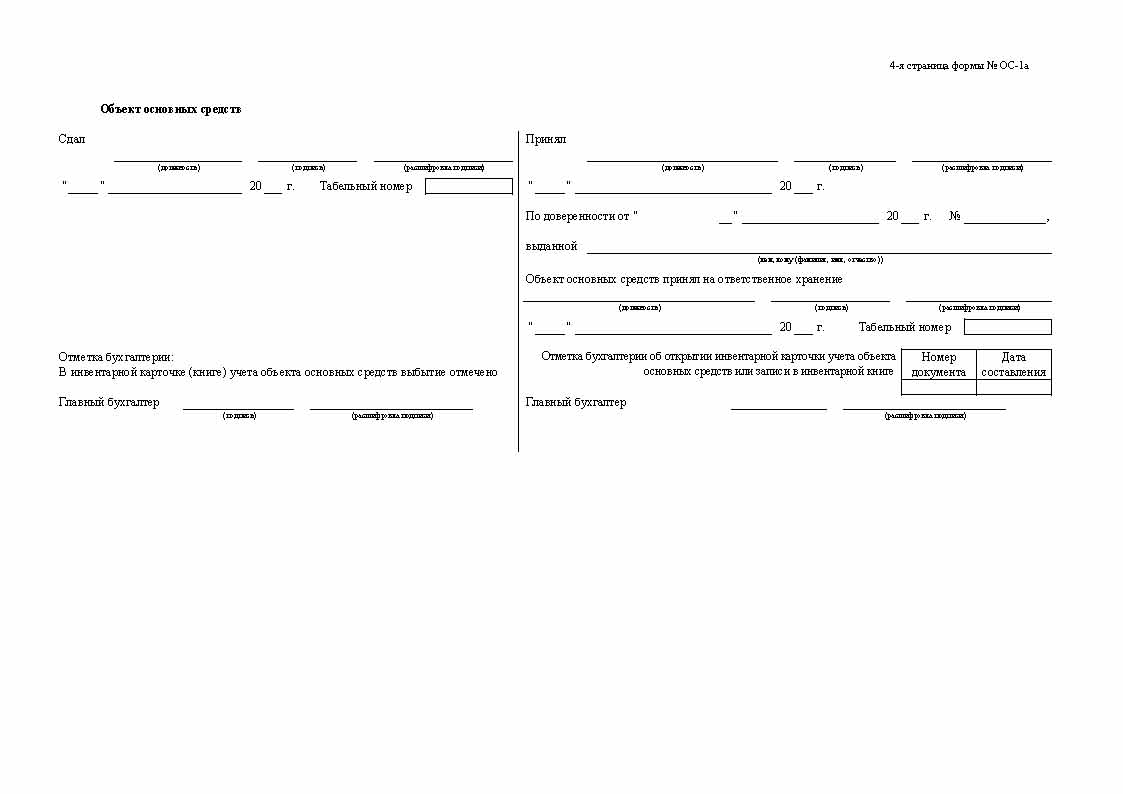                                                                                                                                                                                            Приложение  7	к Договору № -______от «_____»__________201__г.Приложение  8 к  Договору  № - _______ от «___»_________201___г.Календарный план Приложение  6к документации о закупкеСВЕДЕНИЯ ОБ АДМИНИСТРАТИВНОМ И ПРОИЗВОДСТВЕННОМ ПЕРСОНАЛЕ ПРЕТЕНДЕНТА(указывается персонал, который необходим для выполнения работ, оказания услуг, поставки товара, являющихся предметом Открытого конкурса)Административный персонал Производственный персонал (рабочие)       Представитель, имеющий полномочия подписать Заявку на участие от имени _____________________________________________________(наименование претендента)_______________________________________________________________       Печать			(должность, подпись, ФИО)"____" _________ 201__ г.Приложение  7к документации о закупкеСВЕДЕНИЯ О ПЛАНИРУЕМЫХ К ПРИВЛЕЧЕНИЮ СУБПОДРЯДНЫХ ОРГАНИЗАЦИЯХ(отдельный лист по каждому субподрядчику)Наименование организации, фирмы:____________________________________________________________________________Приложения:- копия действующего свидетельства о допуске к выполнению работ, передаваемых субподрядчику по предмету конкурса, выданного СРО - копии документов, подтверждающих согласие субподрядных организаций (договор о намерениях, предварительное соглашение и др.) выполнить передаваемые объемы работ по предмету конкурса.         Представитель, имеющий полномочия подписать Заявку на участие от имени _________________________________________________(наименование претендента)_______________________________________________________________       Печать			(должность, подпись, ФИО)"____" _________ 201__ г.№№Содержание ПояснениеПояснениеПояснениеПояснение11ОбъектБлагоустройство прилегающей территории к зданию  нежилому инв.№007/00/0000012.  Размеры территории  в осях: 41,5 м *21,7 м.  Размеры здания  в осях: 27 м*15,4 м.  Площадь  благоустраиваемой территории 452 м2.Благоустройство прилегающей территории к зданию  нежилому инв.№007/00/0000012.  Размеры территории  в осях: 41,5 м *21,7 м.  Размеры здания  в осях: 27 м*15,4 м.  Площадь  благоустраиваемой территории 452 м2.Благоустройство прилегающей территории к зданию  нежилому инв.№007/00/0000012.  Размеры территории  в осях: 41,5 м *21,7 м.  Размеры здания  в осях: 27 м*15,4 м.  Площадь  благоустраиваемой территории 452 м2.Благоустройство прилегающей территории к зданию  нежилому инв.№007/00/0000012.  Размеры территории  в осях: 41,5 м *21,7 м.  Размеры здания  в осях: 27 м*15,4 м.  Площадь  благоустраиваемой территории 452 м2.22Место выполнения г. Самара, ул. Льва Толстого, д.131.г. Самара, ул. Льва Толстого, д.131.г. Самара, ул. Льва Толстого, д.131.г. Самара, ул. Льва Толстого, д.131.33Срок выполнения работНачало работ –  с  даты заключения договораОкончание работ  -  не более 3 (трех) календарных месяца с  даты заключения договора, но не позднее 31.12.2015г. Начало работ –  с  даты заключения договораОкончание работ  -  не более 3 (трех) календарных месяца с  даты заключения договора, но не позднее 31.12.2015г. Начало работ –  с  даты заключения договораОкончание работ  -  не более 3 (трех) календарных месяца с  даты заключения договора, но не позднее 31.12.2015г. Начало работ –  с  даты заключения договораОкончание работ  -  не более 3 (трех) календарных месяца с  даты заключения договора, но не позднее 31.12.2015г. 44Виды работ, расчёт стоимостиБлагоустройство прилегающей территории к зданию  нежилому инв.№007/00/0000012.  Объемы и работы   указаны в приложении №1 к техническому заданию.  Перечень работ,  выполнение которых  требует наличия выданного  саморегулируемой организацией (СРО) свидетельства о  допуске к  осуществлению работ, влияющих на безопасность объектов капитального строительства,  указаны в приложении 2 к техническому заданию.                                                                           Расчёт стоимости должен быть представлен в отраслевой сметно-нормативной базе ОСНБЖ-2001 с использованием текущих индексов изменения стоимости строительства, реконструкции и капитального ремонта  ОАО «РЖД».Благоустройство прилегающей территории к зданию  нежилому инв.№007/00/0000012.  Объемы и работы   указаны в приложении №1 к техническому заданию.  Перечень работ,  выполнение которых  требует наличия выданного  саморегулируемой организацией (СРО) свидетельства о  допуске к  осуществлению работ, влияющих на безопасность объектов капитального строительства,  указаны в приложении 2 к техническому заданию.                                                                           Расчёт стоимости должен быть представлен в отраслевой сметно-нормативной базе ОСНБЖ-2001 с использованием текущих индексов изменения стоимости строительства, реконструкции и капитального ремонта  ОАО «РЖД».Благоустройство прилегающей территории к зданию  нежилому инв.№007/00/0000012.  Объемы и работы   указаны в приложении №1 к техническому заданию.  Перечень работ,  выполнение которых  требует наличия выданного  саморегулируемой организацией (СРО) свидетельства о  допуске к  осуществлению работ, влияющих на безопасность объектов капитального строительства,  указаны в приложении 2 к техническому заданию.                                                                           Расчёт стоимости должен быть представлен в отраслевой сметно-нормативной базе ОСНБЖ-2001 с использованием текущих индексов изменения стоимости строительства, реконструкции и капитального ремонта  ОАО «РЖД».Благоустройство прилегающей территории к зданию  нежилому инв.№007/00/0000012.  Объемы и работы   указаны в приложении №1 к техническому заданию.  Перечень работ,  выполнение которых  требует наличия выданного  саморегулируемой организацией (СРО) свидетельства о  допуске к  осуществлению работ, влияющих на безопасность объектов капитального строительства,  указаны в приложении 2 к техническому заданию.                                                                           Расчёт стоимости должен быть представлен в отраслевой сметно-нормативной базе ОСНБЖ-2001 с использованием текущих индексов изменения стоимости строительства, реконструкции и капитального ремонта  ОАО «РЖД».55Требования к качеству работ          Качество выполняемых работ должно соответствовать требованиям СНиП 3.01.01-85* «Организация строительного производства», рабочей документации, действующим стандартам, нормам, правилам и техническим условиям.                                     Все используемые  в строительстве объекта материалы, изделия и конструкции должны иметь документы, подтверждающие  соответствие их качества требованиям к данным видам материалов, изделий, конструкций в соответствии с законодательством Российской Федерации.                                     Качество выполняемых работ должно соответствовать требованиям СНиП 3.01.01-85* «Организация строительного производства», рабочей документации, действующим стандартам, нормам, правилам и техническим условиям.                                     Все используемые  в строительстве объекта материалы, изделия и конструкции должны иметь документы, подтверждающие  соответствие их качества требованиям к данным видам материалов, изделий, конструкций в соответствии с законодательством Российской Федерации.                                     Качество выполняемых работ должно соответствовать требованиям СНиП 3.01.01-85* «Организация строительного производства», рабочей документации, действующим стандартам, нормам, правилам и техническим условиям.                                     Все используемые  в строительстве объекта материалы, изделия и конструкции должны иметь документы, подтверждающие  соответствие их качества требованиям к данным видам материалов, изделий, конструкций в соответствии с законодательством Российской Федерации.                                     Качество выполняемых работ должно соответствовать требованиям СНиП 3.01.01-85* «Организация строительного производства», рабочей документации, действующим стандартам, нормам, правилам и техническим условиям.                                     Все используемые  в строительстве объекта материалы, изделия и конструкции должны иметь документы, подтверждающие  соответствие их качества требованиям к данным видам материалов, изделий, конструкций в соответствии с законодательством Российской Федерации.                           66Требования к безопасности работ    В процессе производства  строительно-монтажных работ  Исполнитель обязан соблюдать требования  ГОСТ и СНиП  по технике безопасности, нести полную ответственность за создание безопасных условий труда. Выполняемые работы, равно как и их результат, должны соответствовать требованиям:1)	СНиП  12-03-2001 «Безопасность труда в
строительстве. Часть 1. Общие требования»;2)	СНиП  12-04-2002 «Безопасность труда в
строительстве. Часть 2. Строительное производство»;3)	СП  12-136-2002 «Безопасность труда в
строительстве»;4)	«Решения по охране труда и промышленной
безопасности в проектах организации строительства
и проектах производства работ»;5) СП  12-135-2003 Свод правил по проектированию и строительству «Безопасность труда в строительстве. Отраслевые типовые инструкции по охране труда».                                                                                До начала производства работ назначить ответственного  по объекту за пожарную безопасность и технику безопасности.    В процессе производства  строительно-монтажных работ  Исполнитель обязан соблюдать требования  ГОСТ и СНиП  по технике безопасности, нести полную ответственность за создание безопасных условий труда. Выполняемые работы, равно как и их результат, должны соответствовать требованиям:1)	СНиП  12-03-2001 «Безопасность труда в
строительстве. Часть 1. Общие требования»;2)	СНиП  12-04-2002 «Безопасность труда в
строительстве. Часть 2. Строительное производство»;3)	СП  12-136-2002 «Безопасность труда в
строительстве»;4)	«Решения по охране труда и промышленной
безопасности в проектах организации строительства
и проектах производства работ»;5) СП  12-135-2003 Свод правил по проектированию и строительству «Безопасность труда в строительстве. Отраслевые типовые инструкции по охране труда».                                                                                До начала производства работ назначить ответственного  по объекту за пожарную безопасность и технику безопасности.    В процессе производства  строительно-монтажных работ  Исполнитель обязан соблюдать требования  ГОСТ и СНиП  по технике безопасности, нести полную ответственность за создание безопасных условий труда. Выполняемые работы, равно как и их результат, должны соответствовать требованиям:1)	СНиП  12-03-2001 «Безопасность труда в
строительстве. Часть 1. Общие требования»;2)	СНиП  12-04-2002 «Безопасность труда в
строительстве. Часть 2. Строительное производство»;3)	СП  12-136-2002 «Безопасность труда в
строительстве»;4)	«Решения по охране труда и промышленной
безопасности в проектах организации строительства
и проектах производства работ»;5) СП  12-135-2003 Свод правил по проектированию и строительству «Безопасность труда в строительстве. Отраслевые типовые инструкции по охране труда».                                                                                До начала производства работ назначить ответственного  по объекту за пожарную безопасность и технику безопасности.    В процессе производства  строительно-монтажных работ  Исполнитель обязан соблюдать требования  ГОСТ и СНиП  по технике безопасности, нести полную ответственность за создание безопасных условий труда. Выполняемые работы, равно как и их результат, должны соответствовать требованиям:1)	СНиП  12-03-2001 «Безопасность труда в
строительстве. Часть 1. Общие требования»;2)	СНиП  12-04-2002 «Безопасность труда в
строительстве. Часть 2. Строительное производство»;3)	СП  12-136-2002 «Безопасность труда в
строительстве»;4)	«Решения по охране труда и промышленной
безопасности в проектах организации строительства
и проектах производства работ»;5) СП  12-135-2003 Свод правил по проектированию и строительству «Безопасность труда в строительстве. Отраслевые типовые инструкции по охране труда».                                                                                До начала производства работ назначить ответственного  по объекту за пожарную безопасность и технику безопасности.77Требования к результату  В соответствии со ст.723, 475 ГК РФ в результате выполненных в полном объеме Исполнителем работ, Заказчик должен получить готовую к эксплуатации  благоустроенную прилегающую  территорию к зданию нежилому (инв.№007/00/0000012), расположенную по адресу: г. Самара, ул. Льва Толстого,  д. 131.      Работы должны быть выполнены,  в полном соответствии с техническим заданием, строительными нормами и правилами, в соответствии техническими регламентами и соответствовать требованиям СНиП.    Результаты выполненных  работ должны удовлетворять требованиям, установленным настоящей документацией об открытом конкурсе, в том числе, по качеству и  объёму.                                        Работы должны быть выполнены в соответствии с требованиями действующих на территории РФ законодательных актов, норм и правил экологических, санитарно-гигиенических, противопожарных и др. и обеспечивать безопасную для жизни и здоровья людей эксплуатацию объекта.                                 В обязанности  Исполнителя входит оформление всей необходимой исполнительной документации для ввода объекта в эксплуатацию.  В соответствии со ст.723, 475 ГК РФ в результате выполненных в полном объеме Исполнителем работ, Заказчик должен получить готовую к эксплуатации  благоустроенную прилегающую  территорию к зданию нежилому (инв.№007/00/0000012), расположенную по адресу: г. Самара, ул. Льва Толстого,  д. 131.      Работы должны быть выполнены,  в полном соответствии с техническим заданием, строительными нормами и правилами, в соответствии техническими регламентами и соответствовать требованиям СНиП.    Результаты выполненных  работ должны удовлетворять требованиям, установленным настоящей документацией об открытом конкурсе, в том числе, по качеству и  объёму.                                        Работы должны быть выполнены в соответствии с требованиями действующих на территории РФ законодательных актов, норм и правил экологических, санитарно-гигиенических, противопожарных и др. и обеспечивать безопасную для жизни и здоровья людей эксплуатацию объекта.                                 В обязанности  Исполнителя входит оформление всей необходимой исполнительной документации для ввода объекта в эксплуатацию.  В соответствии со ст.723, 475 ГК РФ в результате выполненных в полном объеме Исполнителем работ, Заказчик должен получить готовую к эксплуатации  благоустроенную прилегающую  территорию к зданию нежилому (инв.№007/00/0000012), расположенную по адресу: г. Самара, ул. Льва Толстого,  д. 131.      Работы должны быть выполнены,  в полном соответствии с техническим заданием, строительными нормами и правилами, в соответствии техническими регламентами и соответствовать требованиям СНиП.    Результаты выполненных  работ должны удовлетворять требованиям, установленным настоящей документацией об открытом конкурсе, в том числе, по качеству и  объёму.                                        Работы должны быть выполнены в соответствии с требованиями действующих на территории РФ законодательных актов, норм и правил экологических, санитарно-гигиенических, противопожарных и др. и обеспечивать безопасную для жизни и здоровья людей эксплуатацию объекта.                                 В обязанности  Исполнителя входит оформление всей необходимой исполнительной документации для ввода объекта в эксплуатацию.  В соответствии со ст.723, 475 ГК РФ в результате выполненных в полном объеме Исполнителем работ, Заказчик должен получить готовую к эксплуатации  благоустроенную прилегающую  территорию к зданию нежилому (инв.№007/00/0000012), расположенную по адресу: г. Самара, ул. Льва Толстого,  д. 131.      Работы должны быть выполнены,  в полном соответствии с техническим заданием, строительными нормами и правилами, в соответствии техническими регламентами и соответствовать требованиям СНиП.    Результаты выполненных  работ должны удовлетворять требованиям, установленным настоящей документацией об открытом конкурсе, в том числе, по качеству и  объёму.                                        Работы должны быть выполнены в соответствии с требованиями действующих на территории РФ законодательных актов, норм и правил экологических, санитарно-гигиенических, противопожарных и др. и обеспечивать безопасную для жизни и здоровья людей эксплуатацию объекта.                                 В обязанности  Исполнителя входит оформление всей необходимой исполнительной документации для ввода объекта в эксплуатацию.88Гарантии на работы Срок гарантии на выполненные работы  -  не менее 24 (не менее двадцати  четырёх) месяцев  с момента подписания сторонами Акта выполненных работ.  Если в период гарантийного срока  обслуживания обнаружены  дефекты, препятствующие нормальной эксплуатации объекта, то Исполнитель обязан их устранить за свой счёт и в  согласованные Заказчиком сроки.  Гарантийный срок в этом случае продлевается соответственно на период устранения дефектов.  Для участия в составлении акта, фиксирующего дефекты,  согласования порядка и  сроков их устранения Исполнитель обязан направить своего представителя не позднее 10 (десяти) рабочих дней со дня получения письменного  извещения Заказчика. Срок гарантии на выполненные работы  -  не менее 24 (не менее двадцати  четырёх) месяцев  с момента подписания сторонами Акта выполненных работ.  Если в период гарантийного срока  обслуживания обнаружены  дефекты, препятствующие нормальной эксплуатации объекта, то Исполнитель обязан их устранить за свой счёт и в  согласованные Заказчиком сроки.  Гарантийный срок в этом случае продлевается соответственно на период устранения дефектов.  Для участия в составлении акта, фиксирующего дефекты,  согласования порядка и  сроков их устранения Исполнитель обязан направить своего представителя не позднее 10 (десяти) рабочих дней со дня получения письменного  извещения Заказчика. Срок гарантии на выполненные работы  -  не менее 24 (не менее двадцати  четырёх) месяцев  с момента подписания сторонами Акта выполненных работ.  Если в период гарантийного срока  обслуживания обнаружены  дефекты, препятствующие нормальной эксплуатации объекта, то Исполнитель обязан их устранить за свой счёт и в  согласованные Заказчиком сроки.  Гарантийный срок в этом случае продлевается соответственно на период устранения дефектов.  Для участия в составлении акта, фиксирующего дефекты,  согласования порядка и  сроков их устранения Исполнитель обязан направить своего представителя не позднее 10 (десяти) рабочих дней со дня получения письменного  извещения Заказчика. Срок гарантии на выполненные работы  -  не менее 24 (не менее двадцати  четырёх) месяцев  с момента подписания сторонами Акта выполненных работ.  Если в период гарантийного срока  обслуживания обнаружены  дефекты, препятствующие нормальной эксплуатации объекта, то Исполнитель обязан их устранить за свой счёт и в  согласованные Заказчиком сроки.  Гарантийный срок в этом случае продлевается соответственно на период устранения дефектов.  Для участия в составлении акта, фиксирующего дефекты,  согласования порядка и  сроков их устранения Исполнитель обязан направить своего представителя не позднее 10 (десяти) рабочих дней со дня получения письменного  извещения Заказчика.99Приёмка работ  Приёмка работ выполняется подписанием актов выполненных работ: форм КС -2,  КС-3,  ОС-1, счетов и счетов-фактур,  с предоставлением исполнительной документации, сертификатов на использованные в работе материалы.  По окончании работ по строительству составляется акт приёмки в эксплуатацию объекта. При наличии дефектов оформляется акт об устранении недоделок с указанием работ подлежащих выполнению.  Приёмка работ выполняется подписанием актов выполненных работ: форм КС -2,  КС-3,  ОС-1, счетов и счетов-фактур,  с предоставлением исполнительной документации, сертификатов на использованные в работе материалы.  По окончании работ по строительству составляется акт приёмки в эксплуатацию объекта. При наличии дефектов оформляется акт об устранении недоделок с указанием работ подлежащих выполнению.  Приёмка работ выполняется подписанием актов выполненных работ: форм КС -2,  КС-3,  ОС-1, счетов и счетов-фактур,  с предоставлением исполнительной документации, сертификатов на использованные в работе материалы.  По окончании работ по строительству составляется акт приёмки в эксплуатацию объекта. При наличии дефектов оформляется акт об устранении недоделок с указанием работ подлежащих выполнению.  Приёмка работ выполняется подписанием актов выполненных работ: форм КС -2,  КС-3,  ОС-1, счетов и счетов-фактур,  с предоставлением исполнительной документации, сертификатов на использованные в работе материалы.  По окончании работ по строительству составляется акт приёмки в эксплуатацию объекта. При наличии дефектов оформляется акт об устранении недоделок с указанием работ подлежащих выполнению.1010Оплата работЗаказчик выплачивает Исполнителю аванс в размере не более 25% (не более двадцати пяти процентов) от цены работ по настоящему Договору в течение 20 (двадцати) банковских дней после подписания сторонами настоящего Договора на основании счёта Исполнителя. Окончательный расчёт по настоящему Договору производится в течение 30 (тридцати) банковских дней с  момента подписания актов приёмки выполненных работ по форме КС-2, справок о стоимости выполненных работ по  форме  КС-3, Акта о приёме-передаче объекта основных средств по форме ОС-1, на основании счетов на оплату с учётом всех налогов, стоимости материалов, изделий и расходов, связанных  с их доставкой, а  также иных расходов, связанных с выполнением работ.Заказчик выплачивает Исполнителю аванс в размере не более 25% (не более двадцати пяти процентов) от цены работ по настоящему Договору в течение 20 (двадцати) банковских дней после подписания сторонами настоящего Договора на основании счёта Исполнителя. Окончательный расчёт по настоящему Договору производится в течение 30 (тридцати) банковских дней с  момента подписания актов приёмки выполненных работ по форме КС-2, справок о стоимости выполненных работ по  форме  КС-3, Акта о приёме-передаче объекта основных средств по форме ОС-1, на основании счетов на оплату с учётом всех налогов, стоимости материалов, изделий и расходов, связанных  с их доставкой, а  также иных расходов, связанных с выполнением работ.Заказчик выплачивает Исполнителю аванс в размере не более 25% (не более двадцати пяти процентов) от цены работ по настоящему Договору в течение 20 (двадцати) банковских дней после подписания сторонами настоящего Договора на основании счёта Исполнителя. Окончательный расчёт по настоящему Договору производится в течение 30 (тридцати) банковских дней с  момента подписания актов приёмки выполненных работ по форме КС-2, справок о стоимости выполненных работ по  форме  КС-3, Акта о приёме-передаче объекта основных средств по форме ОС-1, на основании счетов на оплату с учётом всех налогов, стоимости материалов, изделий и расходов, связанных  с их доставкой, а  также иных расходов, связанных с выполнением работ.Заказчик выплачивает Исполнителю аванс в размере не более 25% (не более двадцати пяти процентов) от цены работ по настоящему Договору в течение 20 (двадцати) банковских дней после подписания сторонами настоящего Договора на основании счёта Исполнителя. Окончательный расчёт по настоящему Договору производится в течение 30 (тридцати) банковских дней с  момента подписания актов приёмки выполненных работ по форме КС-2, справок о стоимости выполненных работ по  форме  КС-3, Акта о приёме-передаче объекта основных средств по форме ОС-1, на основании счетов на оплату с учётом всех налогов, стоимости материалов, изделий и расходов, связанных  с их доставкой, а  также иных расходов, связанных с выполнением работ.                             Приложение  1 к техническому заданию Ведомость объёмов работ                             Приложение  1 к техническому заданию Ведомость объёмов работ                             Приложение  1 к техническому заданию Ведомость объёмов работ                             Приложение  1 к техническому заданию Ведомость объёмов работ№Наименование работНаименование работНаименование работЕд. изм.Объём работ122234БлагоустройствоБлагоустройствоБлагоустройствоРаздел 1. ТерриторияРаздел 1. ТерриторияРаздел 1. Территория1 Разборка  асфальтового и бетонного покрытия, с погрузкой и вывозом на 30 км Разборка  асфальтового и бетонного покрытия, с погрузкой и вывозом на 30 км Разборка  асфальтового и бетонного покрытия, с погрузкой и вывозом на 30 кмм24022 Разработка грунта 2 группы, с погрузкой и  вывозом на 30 км (50м2*0,3м=15м3) Разработка грунта 2 группы, с погрузкой и  вывозом на 30 км (50м2*0,3м=15м3) Разработка грунта 2 группы, с погрузкой и  вывозом на 30 км (50м2*0,3м=15м3)мЗ153 Обратная засыпка плодородным слоем земли (чернозёмом для озеленения газона) Обратная засыпка плодородным слоем земли (чернозёмом для озеленения газона) Обратная засыпка плодородным слоем земли (чернозёмом для озеленения газона)м2304Устройство подстилающего слоя из песка, толщиной  до 300 мм , для устройства уклона стока воды в желоба (422*0,3=126,6м3)Устройство подстилающего слоя из песка, толщиной  до 300 мм , для устройства уклона стока воды в желоба (422*0,3=126,6м3)Устройство подстилающего слоя из песка, толщиной  до 300 мм , для устройства уклона стока воды в желоба (422*0,3=126,6м3)мЗ126,65 Устройство  полимер-песчаных водоотводных лотков  для стока воды. Устройство  полимер-песчаных водоотводных лотков  для стока воды. Устройство  полимер-песчаных водоотводных лотков  для стока воды.п.м856 Устройство полимер-песчаных  решёток, на полимер-песчаные желоба-лотки для стока воды Устройство полимер-песчаных  решёток, на полимер-песчаные желоба-лотки для стока воды Устройство полимер-песчаных  решёток, на полимер-песчаные желоба-лотки для стока водып.м857Устройство покрытий  дороги из полимерпесчаной плитки (брусчатка)Устройство покрытий  дороги из полимерпесчаной плитки (брусчатка)Устройство покрытий  дороги из полимерпесчаной плитки (брусчатка)м24228Устройство бордюра полимерпесчаного (тротуарного)Устройство бордюра полимерпесчаного (тротуарного)Устройство бордюра полимерпесчаного (тротуарного)п.м909Установка полимер-песчаных  люковУстановка полимер-песчаных  люковУстановка полимер-песчаных  люковшт510Установка полимер-песчаной обечайки (для полимерпесчаного люка)Установка полимер-песчаной обечайки (для полимерпесчаного люка)Установка полимер-песчаной обечайки (для полимерпесчаного люка)шт5Раздел 2.   Ограждение                                                                                Раздел 2.   Ограждение                                                                                Раздел 2.   Ограждение                                                                                11Облицовка верхней  цокольной части ограждения  керамо-гранитными плитами Облицовка верхней  цокольной части ограждения  керамо-гранитными плитами Облицовка верхней  цокольной части ограждения  керамо-гранитными плитами м221Раздел 3.   ОсвещениеРаздел 3.   ОсвещениеРаздел 3.   Освещение12 Установка энергосберегающих светильников уличного освещения (на существующие столбы ограждения) Установка энергосберегающих светильников уличного освещения (на существующие столбы ограждения) Установка энергосберегающих светильников уличного освещения (на существующие столбы ограждения)шт1113Пусконаладочные работы по устройству уличного освещенияПусконаладочные работы по устройству уличного освещенияПусконаладочные работы по устройству уличного освещениясистема1Раздел 4. Кирпичная  стена  огражденияРаздел 4. Кирпичная  стена  огражденияРаздел 4. Кирпичная  стена  ограждения14 Разборка кирпичной кладки стен, с погрузкой и вывозом мусора на 30 км.    (9*3,1= 27,9м2 *0,4м=11,2м3) Разборка кирпичной кладки стен, с погрузкой и вывозом мусора на 30 км.    (9*3,1= 27,9м2 *0,4м=11,2м3) Разборка кирпичной кладки стен, с погрузкой и вывозом мусора на 30 км.    (9*3,1= 27,9м2 *0,4м=11,2м3)мЗ11,215Изготовление забора из металлических конструкций, в том числе: трубы стальные квадратные (20*20мм)  140м;  трубы стальные квадратные (100*100мм)  12м; трубы стальные прямоугольные (40*25мм)  32м;  сталь листовая горячекатаная марки (Ст3 толщ.2-6мм ) 0,012т.Изготовление забора из металлических конструкций, в том числе: трубы стальные квадратные (20*20мм)  140м;  трубы стальные квадратные (100*100мм)  12м; трубы стальные прямоугольные (40*25мм)  32м;  сталь листовая горячекатаная марки (Ст3 толщ.2-6мм ) 0,012т.Изготовление забора из металлических конструкций, в том числе: трубы стальные квадратные (20*20мм)  140м;  трубы стальные квадратные (100*100мм)  12м; трубы стальные прямоугольные (40*25мм)  32м;  сталь листовая горячекатаная марки (Ст3 толщ.2-6мм ) 0,012т.т0,29816Монтаж забора решётчатого, из сварных профилей (20 м2)Монтаж забора решётчатого, из сварных профилей (20 м2)Монтаж забора решётчатого, из сварных профилей (20 м2)т0,29817Огрунтовка металлических поверхностей за 2 раза грунтовкой ГФОгрунтовка металлических поверхностей за 2 раза грунтовкой ГФОгрунтовка металлических поверхностей за 2 раза грунтовкой ГФм22018Окраска металлических  грунтованных поверхностей  эмальюОкраска металлических  грунтованных поверхностей  эмальюОкраска металлических  грунтованных поверхностей  эмальюм22019 Выравнивание поверхности  кирпичной кладки стены, со стёсыванием  0,5 кирпича  (3,2*3,1= 10м2). Выравнивание поверхности  кирпичной кладки стены, со стёсыванием  0,5 кирпича  (3,2*3,1= 10м2). Выравнивание поверхности  кирпичной кладки стены, со стёсыванием  0,5 кирпича  (3,2*3,1= 10м2).м210 10 Штукатурка поверхности стены цементно-песчаным  раствором Штукатурка поверхности стены цементно-песчаным  раствором Штукатурка поверхности стены цементно-песчаным  растворомм21011 Устройство укрепляющей сетки  5*5 на поверхность стены Устройство укрепляющей сетки  5*5 на поверхность стены Устройство укрепляющей сетки  5*5 на поверхность стеным2 1012Шпаклевание  поверхности стеныШпаклевание  поверхности стеныШпаклевание  поверхности стеным2 1013 Нанесение  финишного фактурного покрытия ЛАЭС,  адгезионного слоя  на подготовленную поверхность  кирпичной стены. Нанесение  финишного фактурного покрытия ЛАЭС,  адгезионного слоя  на подготовленную поверхность  кирпичной стены. Нанесение  финишного фактурного покрытия ЛАЭС,  адгезионного слоя  на подготовленную поверхность  кирпичной стены.м210                                                                                   Приложение  2 к техническому заданию              Перечень работ,  выполнение которых  требует наличия выданного  саморегулируемой организацией (СРО) свидетельства о  допуске к  осуществлению работ, влияющих на безопасность объектов капитального строительства                                                                                   Приложение  2 к техническому заданию              Перечень работ,  выполнение которых  требует наличия выданного  саморегулируемой организацией (СРО) свидетельства о  допуске к  осуществлению работ, влияющих на безопасность объектов капитального строительства№ ЛотаВиды работ по Перечню, утвержденному Приказом Минрегиона России от 30.12.2009 г. № 624 с изменениями и дополнениями от23 июня 2010 г., 26 мая, 14 ноября 2011 г1 III.  Виды работ по строительству, реконструкции и капитальному ремонту3. Земляные работы3.1. Механизированная разработка грунта.         3.5. Уплотнение грунта  катками, грунтоуплотняющими машинами или тяжёлыми трамбовками9.  Работы по устройству каменных конструкций    9.2. Устройство конструкций из кирпича, в том числе с облицовкой. 12.  Защита строительных конструкций, трубопроводов и оборудования                                                                                                                                                                                                                                                                                    12.3. Защитное покрытие лакокрасочными материалами                                                  12.5. Устройство оклеечной изоляции.12.9. Гидроизоляция строительных конструкций.  20. Устройство  наружных электрических сетей.                                                                                                                                                                                                                                                                                    20.4. Устройство системы электроснабжения напряжением до 1 кВ включительно     24. Пусконаладочные работы.                                                                                                                                                                                                                                                                                    24.8. Пусконаладочные работы систем напряжения и оперативного тока.                                        №п/пНаименование п/пСодержание1.Предмет Открытого конкурсаОткрытый конкурс № ОК/ 0163-15 на право заключения договора на выполнение строительно-монтажных работ по благоустройству прилегающей территории к зданию нежилому инв.№007/00/0000012, по адресу: г.Самара, ул. Льва Толстого, д.131.2.Организатор Открытого конкурса, адрес, контактные лица и представители ЗаказчикаОрганизатором является ПАО «ТрансКонтейнер». Функции Организатора выполняет:        Постоянная рабочая группа Конкурсной комиссии филиала ПАО «ТрансКонтейнер» на Куйбышевской  железной дороге Адрес: 443041, г.Самара, ул. Льва Толстого, д. 131.  Контактное лицо Заказчика: Пронина Альбина Анатольевна, тел. 8(846)303-46-99, тел./факс8(846)303-71-14, электронный адрес  ProninaAA@trcont.ruКонтактное лицо Организатора: Вишневский Евгений Адольфович, тел./факс8(846)303-71-14, электронный адрес   VishnevskiyEA@trcont.ru3.Дата опубликования извещения о проведении Открытого конкурса«_18_ »   _мая_   2015 г.4.Средства массовой информации (СМИ), используемые в целях информационного обеспечения проведения процедуры Открытого конкурсаИзвещение о проведении Открытого конкурса, изменения к извещению, настоящая документация о закупке, протоколы, оформляемые в ходе проведения Открытого конкурса, вносимые в них изменения и дополнения и иные сведения, обязательность публикации которых предусмотрена  Положением о закупках и законодательством Российской Федерации публикуется (размещается) в информационно-телекоммуникационной сети «Интернет» на сайте 
ПАО «ТрансКонтейнер» (http://www.trcont.ru) и, в предусмотренных законодательством Российской Федерации случаях, в единой информационной системе в сфере закупок товаров, работ, услуг для обеспечения государственных и муниципальных нужд на официальном сайте для размещения информации о размещении заказов на поставку товаров, выполнение работ, оказание услуг (www.zakupki.gov.ru) (далее – Официальный сайт).В случае возникновения технических и иных неполадок при работе Официального сайта, блокирующих доступ к Официальному сайту в течение более чем одного рабочего дня, информация, подлежащая размещению на Официальном сайте, размещается на сайте ПАО «ТрансКонтейнер» с последующим размещением такой информации на Официальном сайте в течение одного рабочего дня со дня устранения технических или иных неполадок, блокирующих доступ к Официальному сайту, и считается размещенной в установленном порядке.5.Начальная (максимальная) цена договора/ цена лота  Начальная (максимальная) цена договора составляет 2000 000 (два миллиона) рублей с учетом всех налогов (кроме НДС), стоимости материалов, изделий, конструкций и оборудования, затрат связанных с доставкой на объект, хранением, погрузочно-разгрузочными работами, по выполнению всех установленных таможенных процедур, а также всех затрат, расходов связанных с выполнением работ, оказанием услуг, в том числе  подрядных (указывается соответствующее определение).6.Место, дата начала и окончания подачи Заявок Заявки принимаются по рабочим дням с 08 часов 00 минут до 12 часов 00 минут и с 13 часов 00 минут до 17 часов 00 минут местного времени с даты, указанной в пункте 3 Информационной карты и до 09 часов 00 минут
« 08 » _июня__2015 г. по адресу, указанному в пункте 2 настоящей Информационной карты.7.Место, дата и время вскрытия Заявок	Вскрытие Заявок состоится « 08 »   июня   2015 г. в 10 часов 00 минут местного времени по адресу, указанному в пункте 2 настоящей Информационной карты.8. Оценка и сопоставление и ЗаявокОценка и сопоставление Заявок состоится 
«_10_»   июня     2015 г. в 10 часов 00 минут местного времени по адресу, указанному в пункте 2 настоящей Информационной карты.9.Конкурсная комиссияРешение об итогах Открытого конкурса принимается Конкурсной комиссией Куйбышевского филиала ПАО «ТрансКонтейнер».Адрес:_443041, г. Самара, ул. Льва Толстого, д. 131.10.Подведение итоговПодведение итогов состоится не позднее 14 часов 00 минут
местного времени «  16 »   июня   2015 г. по адресу, указанному в пункте 9 Информационной карты.11.Условия оплаты за товар, выполнение работ, оказание услуг   Заказчик выплачивает Исполнителю аванс в размере не более 25% (не более двадцати пяти процентов) от цены работ по настоящему Договору в течение 20 (двадцати) банковских дней после подписания сторонами настоящего Договора на основании счёта Исполнителя. Окончательный расчёт по настоящему Договору производится в течение 30 (тридцати) банковских дней с  момента подписания актов приёмки выполненных работ по форме КС-2, справок о стоимости выполненных работ по  форме  КС-3,  Акта о приеме-передачи объекта ОС по форме ОС-1, на основании счетов на оплату с учётом всех налогов, стоимости материалов, изделий и расходов, связанных  с их доставкой, а  также иных расходов, связанных с выполнением работ.12.Количество лотов 1 лот.13.Срок и место поставки товара, выполнения  работ, оказания услугСрок выполнения работ, оказания услуг, поставки товара и т.д.:  Начало работ –  с  даты заключения договораОкончание работ  -  не более 3 (трех) календарных месяца с  даты заключения договора, но не позднее 31.12.2015г. Место выполнения работ, оказания услуг, поставки товара и т.д.:  г.Самара, ул. Льва Толстого, д131. 14.Состав и количество (объем) товара, работ, услуг Состав и объем работ определен в разделе 4 «Техническое задание»).15.Официальный язык Русский язык 16.Валюта Открытого конкурса  рубли РФ17.Требования, предъявляемые к претендентам и Заявке на участие в Открытом конкурсе 1. Помимо указанных в пунктах 2.1 и 2.2 настоящей документации о закупке требований к претенденту, участнику предъявляются следующие требования:- деятельность претендента, участника не должна быть приостановлена в порядке, предусмотренном Кодексом Российской Федерации об административных правонарушениях, на день подачи Заявки на участие в Открытом конкурсе.(ВСЕ ТРЕБОВАНИЯ УКАЗАННЫЕ В НАСТОЯЩЕМ ПОДПУНКТЕ ДОЛЖНЫ ПОДТВЕРЖДАТЬСЯ ДОКУМЕНТАМИ В ПОДПУНКТЕ 2 НАСТОЯЩЕГО ПУНКТА).2.  Претендент, помимо документов, указанных в пункте 2.3 настоящей документации о закупке, в составе Заявки должен предоставить следующие документы заверенные подписью и печатью претендента:- в случае если претендент, участник не является плательщиком НДС, документ, подтверждающий его право на освобождение от уплаты НДС, с указанием положения Налогового кодекса Российской Федерации, являющегося основанием для освобождения;- информация о функциональных и качественных характеристиках (потребительских свойствах), о качестве выполняемых работ, оказываемых услуг и иная информация об условиях исполнения договора, в том числе предложение о цене договора и порядке оплаты, а также копии документов, подтверждающих соответствие работ, услуг требованиям, установленным законодательством Российской Федерации и/или государства, являющегося местом выполнения работ, оказания услуг.- копии учредительных документов, составленных и заверенных в соответствии с законодательством государства регистрации претендента (для юридического лица), копии документов, удостоверяющих личность (для физических лиц). Допускается заверение документов уполномоченным должностным лицом претендента со скреплением его подписи печатью претендента;- бухгалтерскую (финансовую) отчетность, а именно: бухгалтерские балансы и отчеты о финансовых результатах, за последние два года (либо налоговые декларации для лиц, применяющих упрощенную систему налогообложения (УСН) до 2014 года, с приложением документа, подтверждающего правомерность применения УСН, выданного Федеральной налоговой службой РФ (копии, заверенные претендентом, с отметкой инспекции Федеральной налоговой службы РФ или с приложением заверенной претендентом копии документа, подтверждающего получение/отправку в Федеральную налоговую службу РФ бухгалтерской (финансовой) отчетности или налоговой декларации, предоставляет каждое юридическое и/или физическое лицо, выступающее на стороне одного претендента);- справку об исполнении претендентом обязанности по уплате налогов, сборов, пеней и штрафов, выданную не ранее 30 дней до размещения извещения о проведении Открытого конкурса налоговыми органами по форме, утвержденной Приказом ФНС России от 21 июля 2014 года №  ММВ-7-8/378@ (оригинал, либо нотариально заверенная копия) (предоставляет каждое юридическое и/или физическое лицо, выступающее на стороне одного претендента);- решение или копию решения об одобрении сделки, планируемой к заключению в результате Открытого конкурса, если такое одобрение требуется в соответствии с законодательством Российской Федерации или учредительными документами претендента (об одобрении крупной сделки, сделки, в совершении которой имеется заинтересованность, и др.). В случае если получение указанного решения до истечения срока подачи Заявок для претендента на участие в Открытом конкурсе невозможно в силу необходимости соблюдения установленного законодательством и учредительными документами претендента порядка созыва заседания органа, к компетенции которого относится вопрос об одобрении или о совершении соответствующих сделок, претендент обязан представить письмо, содержащее обязательство в случае признания его победителем Открытого конкурса представить вышеуказанное решение до момента заключения договора.- сведения о своих владельцах, включая конечных бенефициаров, с приложением подтверждающих документов, а также согласие (одобрение) контролирующих органов, органов управления претендента на совершение сделки или подтверждение уведомления соответствующих органов о совершении сделки в случаях, когда такое согласие (одобрение) или уведомление предусмотрено законодательством Российской Федерации.- претендент должен иметь выданное саморегулируемой организацией действующее свидетельство о допуске к видам работ, действующие лицензии, сертификации, разрешения, допуски, если деятельность, которую осуществляет претендент, подлежит в соответствии с законодательством Российской Федерации лицензированию, сертификации или предусматривает получение разрешений, допусков к выполнению работ, оказанию услуг, поставке товаров и т.д. (нотариально заверенные копии).- документ по форме приложения  4 к настоящей документации о закупке о наличии опыта выполнения работ, оказания услуг, поставки товара и т.д. по предмету Открытого конкурса.- сведения о производственном персонале по форме приложения  6 к настоящей документации о закупке.18.Особенности предоставления документов иностранными участниками Особенности не предусмотрены. 19.Критерии оценки Заявок на участие в Открытом конкурсе и коэффициент их значимости (Кз)20.Особенности заключения договораПобедитель вправе направить Заказчику предложения по внесению изменений в договор, размещенный в составе настоящей документации о закупке (приложение 5), до момента его подписания победителем. Указанные предложения должны быть получены Заказчиком в двухсуточный срок с момента получения участником, признанного по итогам конкурса победителем, соответствующего уведомления от Заказчика.  Изменения могут касаться только положений договора, которые не были одним из оценочных критериев для выбора победителя, указанных в пункте 19 Информационной карты настоящей документации о закупке.Внесение изменений в договор по предложениям победителя является правом Заказчика и осуществляется по усмотрению Заказчика.Победитель не имеет права отказаться от заключения договора, если его предложения по внесению в договор изменений не были согласованы Заказчиком.21.Привлечение субподрядчиков, соисполнителей Привлечение субподрядчиков допускается (в соответствии с приложением  7 настоящей документации о закупке). 22.Срок действия Заявки	Заявка должна действовать не менее 60 календарных дней с даты окончания срока подачи Заявок (пункт 6 настоящей Информационной карты).23.Обеспечение ЗаявкиНе предусмотрено24.Обеспечение исполнения договораНе предусмотрено№ п/пНаименование товаров, работ, услугЦена за единицу работ, услуг, товара в руб., без учета НДСКоличество поставляемых товаров, работ, услугЦена за весь закупаемый объем товаров, работ, услуг в руб., без учета НДС Условия и порядок расчетов за поставку товаров, работ, услугСрок выполнения работ, оказания услуг, поставки товаров, в календ. дняхГарантий-ный срок, мес.12345678Итого:Итого:--- на ___________________________________________                                                 (наименование работ и затрат, наименование объекта)№Наименование этапов работЦена работ с НДС, в руб.Срок выполнения работ начало-окончание        (месяц, год)Отчётные документы12345КС-2, КС-3, ОС-1.№№Дата и номер договора (копия договора с приложением подписанных актов выполненных работ)Предмет договора (указываются только договоры по предмету, аналогичному предмету конкурса с указанием количества поставляемого товара, работ, услуг)Наименование Заказчика                        Заказчик:________    ______________(подпись)                    (Ф.И.О.)                                                                       Исполнитель:________    ______________(подпись)                        (Ф.И.О.)                                                                         Заказчик:________    ______________(подпись)                        (Ф.И.О.)                                                                         Исполнитель:________    ______________(подпись)                        (Ф.И.О.)                                                                         Приложение  4   к Договору №______Приложение  4   к Договору №______Приложение  4   к Договору №______Приложение  4   к Договору №______Приложение  4   к Договору №______Приложение  4   к Договору №______Приложение  4   к Договору №______Приложение  4   к Договору №______Приложение  4   к Договору №______Приложение  4   к Договору №______Приложение  4   к Договору №______Приложение  4   к Договору №______Приложение  4   к Договору №______Приложение  4   к Договору №______Унифицированная форма КС-2Унифицированная форма КС-2Унифицированная форма КС-2Унифицированная форма КС-2Унифицированная форма КС-2Унифицированная форма КС-2Унифицированная форма КС-2Унифицированная форма КС-2Унифицированная форма КС-2Унифицированная форма КС-2Унифицированная форма КС-2Унифицированная форма КС-2Унифицированная форма КС-2Унифицированная форма КС-2КодФорма по  ОКУДФорма по  ОКУДФорма по  ОКУДФорма по  ОКУДФорма по  ОКУДФорма по  ОКУДФорма по  ОКУДФорма по  ОКУДФорма по  ОКУДИнвесторЗаказчик (Генподрядчик)Заказчик (Генподрядчик)Заказчик (Генподрядчик)Заказчик (Генподрядчик)Заказчик (Генподрядчик)по ОКПОпо ОКПОпо ОКПОпо ОКПОпо ОКПОпо ОКПОпо ОКПОпо ОКПОпо ОКПОпо ОКПОпо ОКПОпо ОКПОпо ОКПОпо ОКПОпо ОКПОпо ОКПОпо ОКПОпо ОКПОПодрядчик (Субподрядчик)Подрядчик (Субподрядчик)Подрядчик (Субподрядчик)Подрядчик (Субподрядчик)Подрядчик (Субподрядчик)по ОКПОпо ОКПОпо ОКПОпо ОКПОпо ОКПОпо ОКПОпо ОКПОпо ОКПОпо ОКПОСтройкаОбъектВид деятельности по ОКДПВид деятельности по ОКДПВид деятельности по ОКДПВид деятельности по ОКДПВид деятельности по ОКДПВид деятельности по ОКДПВид деятельности по ОКДПВид деятельности по ОКДПВид деятельности по ОКДПВид деятельности по ОКДПВид деятельности по ОКДПВид деятельности по ОКДПВид деятельности по ОКДПДоговор подряда (контракт)Договор подряда (контракт)Договор подряда (контракт)Договор подряда (контракт)Договор подряда (контракт)Договор подряда (контракт)Договор подряда (контракт)Договор подряда (контракт)Договор подряда (контракт)Договор подряда (контракт)Договор подряда (контракт)Договор подряда (контракт)Договор подряда (контракт)Договор подряда (контракт)Договор подряда (контракт)Договор подряда (контракт)Договор подряда (контракт)Договор подряда (контракт)Договор подряда (контракт)номерномерномерномердатадатадатадатаВид операцииВид операцииВид операцииВид операцииВид операцииВид операцииВид операцииНомер документаНомер документаНомер документаНомер документаНомер документаДата составленияДата составленияДата составленияДата составленияОтчетный периодОтчетный периодОтчетный периодОтчетный периодОтчетный периодОтчетный периодОтчетный периодОтчетный периодОтчетный периодОтчетный периодОтчетный периодОтчетный периодОтчетный периодОтчетный периодНомер документаНомер документаНомер документаНомер документаНомер документаДата составленияДата составленияДата составленияДата составленияссссссссспопопопопоАКТО ПРИЕМКЕ ВЫПОЛНЕННЫХ РАБОТО ПРИЕМКЕ ВЫПОЛНЕННЫХ РАБОТО ПРИЕМКЕ ВЫПОЛНЕННЫХ РАБОТО ПРИЕМКЕ ВЫПОЛНЕННЫХ РАБОТО ПРИЕМКЕ ВЫПОЛНЕННЫХ РАБОТО ПРИЕМКЕ ВЫПОЛНЕННЫХ РАБОТО ПРИЕМКЕ ВЫПОЛНЕННЫХ РАБОТО ПРИЕМКЕ ВЫПОЛНЕННЫХ РАБОТО ПРИЕМКЕ ВЫПОЛНЕННЫХ РАБОТО ПРИЕМКЕ ВЫПОЛНЕННЫХ РАБОТО ПРИЕМКЕ ВЫПОЛНЕННЫХ РАБОТО ПРИЕМКЕ ВЫПОЛНЕННЫХ РАБОТНомерНомер      Наименование работ      Наименование работ      Наименование работ      Наименование работ      Наименование работ      Наименование работ      Наименование работ      Наименование работ      Наименование работНомер единичной расценкиНомер единичной расценкиНомер единичной расценкиНомер единичной расценкиЕдиница измеренияЕдиница измеренияВыполнено работВыполнено работВыполнено работВыполнено работВыполнено работВыполнено работВыполнено работВыполнено работВыполнено работВыполнено работВыполнено работВыполнено работВыполнено работВыполнено работВыполнено работВыполнено работВыполнено работВыполнено работВыполнено работпо порядкупозиции по смете      Наименование работ      Наименование работ      Наименование работ      Наименование работ      Наименование работ      Наименование работ      Наименование работ      Наименование работ      Наименование работНомер единичной расценкиНомер единичной расценкиНомер единичной расценкиНомер единичной расценкиЕдиница измеренияЕдиница измеренияколичествоколичествоколичествоколичествоколичествоцена за единицу,
руб.цена за единицу,
руб.цена за единицу,
руб.цена за единицу,
руб.цена за единицу,
руб.цена за единицу,
руб.цена за единицу,
руб.цена за единицу,
руб.цена за единицу,
руб.стоимость,
руб.стоимость,
руб.стоимость,
руб.стоимость,
руб.стоимость,
руб.123333333334444556666677777777788888СдалПринял(должность)(подпись)(расшифровка подписи)(расшифровка подписи)(расшифровка подписи)(расшифровка подписи)(расшифровка подписи)(расшифровка подписи)(расшифровка подписи)(расшифровка подписи)(расшифровка подписи)(расшифровка подписи)(расшифровка подписи)Приложение 5 к Договору   Приложение 5 к Договору   Приложение 5 к Договору   Приложение 5 к Договору   Приложение 5 к Договору   Приложение 5 к Договору                                                                                               Унифицированная форма № КС-3                                                                                            Унифицированная форма № КС-3                                                                                            Унифицированная форма № КС-3                                                                                            Унифицированная форма № КС-3                                                                                            Унифицированная форма № КС-3                                                                                            Унифицированная форма № КС-3                                                                                            Унифицированная форма № КС-3КодКодКодКодФорма по ОКУД0322001032200103220010322001Инвестор -Инвестор -Инвестор -Инвестор -Инвестор -Инвестор -по ОКПОЗаказчик -Заказчик -Заказчик -Заказчик -Заказчик -Заказчик -по ОКПОПодрядчик  - Подрядчик  - Подрядчик  - Подрядчик  - Подрядчик  - Подрядчик  - по ОКПОСтройка -Стройка -Стройка -Стройка -Стройка -по ОКПОВид деятельности по ОКДПВид деятельности по ОКДПВид деятельности по ОКДПВид деятельности по ОКДПВид деятельности по ОКДПВид деятельности по ОКДПВид деятельности по ОКДПДоговор подряда (контракт)Договор подряда (контракт)Договор подряда (контракт)Договор подряда (контракт)Договор подряда (контракт)Договор подряда (контракт)номердатаВид операцииНомерДатаОтчетный периодОтчетный периодОтчетный периодОтчетный периодОтчетный периоддокументасоставленияспопопопоСПРАВКА                                                  О СТОИМОСТИ ВЫПОЛНЕННЫХ РАБОТ И ЗАТРАТ                                                                                                     О СТОИМОСТИ ВЫПОЛНЕННЫХ РАБОТ И ЗАТРАТ                                                                                                     О СТОИМОСТИ ВЫПОЛНЕННЫХ РАБОТ И ЗАТРАТ                                                                                                     О СТОИМОСТИ ВЫПОЛНЕННЫХ РАБОТ И ЗАТРАТ                                                                                                     О СТОИМОСТИ ВЫПОЛНЕННЫХ РАБОТ И ЗАТРАТ                                                                                                     О СТОИМОСТИ ВЫПОЛНЕННЫХ РАБОТ И ЗАТРАТ                                                                                                     О СТОИМОСТИ ВЫПОЛНЕННЫХ РАБОТ И ЗАТРАТ                                                                                                     О СТОИМОСТИ ВЫПОЛНЕННЫХ РАБОТ И ЗАТРАТ                                                                                                     О СТОИМОСТИ ВЫПОЛНЕННЫХ РАБОТ И ЗАТРАТ                                                                                                     О СТОИМОСТИ ВЫПОЛНЕННЫХ РАБОТ И ЗАТРАТ                                                                                                     О СТОИМОСТИ ВЫПОЛНЕННЫХ РАБОТ И ЗАТРАТ                                                       Номер п/пНаименование пусковых комплексов, этапов, объектов, видов выполненных работ, оборудования, затратНаименование пусковых комплексов, этапов, объектов, видов выполненных работ, оборудования, затратКодСтоимость выполненных работ и затрат, руб.Стоимость выполненных работ и затрат, руб.Стоимость выполненных работ и затрат, руб.Стоимость выполненных работ и затрат, руб.Стоимость выполненных работ и затрат, руб.Стоимость выполненных работ и затрат, руб.Стоимость выполненных работ и затрат, руб.Номер п/пНаименование пусковых комплексов, этапов, объектов, видов выполненных работ, оборудования, затратНаименование пусковых комплексов, этапов, объектов, видов выполненных работ, оборудования, затратКодс начала проведения работс начала проведения работс начала годав том числе за отчетный периодв том числе за отчетный периодв том числе за отчетный периодв том числе за отчетный период12234456666ИтогоИтогоИтогоИтогоИтогоИтогоИтогоСумма НДССумма НДССумма НДССумма НДССумма НДССумма НДССумма НДСВсего с учетом НДСВсего с учетом НДСВсего с учетом НДСВсего с учетом НДСВсего с учетом НДСВсего с учетом НДСВсего с учетом НДСЗаказчик:Заказчик:Подрядчик:Подрядчик:Информация по бенефициарамИнформация по бенефициарамИнформация по бенефициарамИнформация по бенефициарамИнформация по бенефициарамИнформация по бенефициарамИнформация по бенефициарамИнформация по бенефициарамИнформация по бенефициарамИнформация по бенефициарамИнформация по бенефициарамИнформация по бенефициарамИнформация по бенефициарамИнформация по бенефициарамИнформация по бенефициарамИнформация по бенефициарамИнформация по бенефициарамИнформация по бенефициарамИнформация по бенефициарамИнформация по бенефициарамИнформация по бенефициарамИнформация по бенефициарамИнформация по бенефициарамИнформация по бенефициарамИнформация по бенефициарамИнформация по бенефициарамИнформация по бенефициарамИнформация по бенефициарам(наименование общества, предоставляющего информацию)(наименование общества, предоставляющего информацию)(наименование общества, предоставляющего информацию)(наименование общества, предоставляющего информацию)(наименование общества, предоставляющего информацию)(наименование общества, предоставляющего информацию)(наименование общества, предоставляющего информацию)(наименование общества, предоставляющего информацию)(наименование общества, предоставляющего информацию)(наименование общества, предоставляющего информацию)(наименование общества, предоставляющего информацию)(наименование общества, предоставляющего информацию)(наименование общества, предоставляющего информацию)(наименование общества, предоставляющего информацию)(наименование общества, предоставляющего информацию)(наименование общества, предоставляющего информацию)(наименование общества, предоставляющего информацию)(наименование общества, предоставляющего информацию)(наименование общества, предоставляющего информацию)(наименование общества, предоставляющего информацию)(наименование общества, предоставляющего информацию)(наименование общества, предоставляющего информацию)(наименование общества, предоставляющего информацию)(наименование общества, предоставляющего информацию)(наименование общества, предоставляющего информацию)(наименование общества, предоставляющего информацию)(наименование общества, предоставляющего информацию)(наименование общества, предоставляющего информацию)№ п/пНаименование контрагента (ИНН, вид деятельности)Наименование контрагента (ИНН, вид деятельности)Наименование контрагента (ИНН, вид деятельности)Наименование контрагента (ИНН, вид деятельности)Наименование контрагента (ИНН, вид деятельности)Наименование контрагента (ИНН, вид деятельности)Наименование контрагента (ИНН, вид деятельности)Договор (реквизиты, предмет, цена, срок действия и иные существенные условия)Договор (реквизиты, предмет, цена, срок действия и иные существенные условия)Договор (реквизиты, предмет, цена, срок действия и иные существенные условия)Договор (реквизиты, предмет, цена, срок действия и иные существенные условия)Договор (реквизиты, предмет, цена, срок действия и иные существенные условия)Договор (реквизиты, предмет, цена, срок действия и иные существенные условия) * № п/п * № п/п * № п/пИнформация о цепочке собственников контрагента, включая бенефициаров (в том числе, конечных)Информация о цепочке собственников контрагента, включая бенефициаров (в том числе, конечных)Информация о цепочке собственников контрагента, включая бенефициаров (в том числе, конечных)Информация о цепочке собственников контрагента, включая бенефициаров (в том числе, конечных)Информация о цепочке собственников контрагента, включая бенефициаров (в том числе, конечных)Информация о цепочке собственников контрагента, включая бенефициаров (в том числе, конечных)Информация о цепочке собственников контрагента, включая бенефициаров (в том числе, конечных)Информация о цепочке собственников контрагента, включая бенефициаров (в том числе, конечных)Информация о цепочке собственников контрагента, включая бенефициаров (в том числе, конечных)Информация о цепочке собственников контрагента, включая бенефициаров (в том числе, конечных)Информация о цепочке собственников контрагента, включая бенефициаров (в том числе, конечных)ИННОГРННаименование организацииКод ОКВЭДФамилия, Имя, Отчество руководителяСерия и номер документа, удостоверяющего личность руководителяСерия и номер документа, удостоверяющего личность руководителя№ и датапредмет договорацена (млн. руб)цена (млн. руб)срок действияиные существенные условияиные существенные условияиные существенные условияиные существенные условияИННОГРНОГРННаименование/ФИОНаименование/ФИОАдрес регистрацииАдрес регистрациисерия и номер документа, удостоверяющего личность (для физического лица)серия и номер документа, удостоверяющего личность (для физического лица)Руководитель/участник/ акционер/ бенефициарИнформация о подтверждающих документах (наименование, реквизиты и т.д.)11.11.11.1.11.1.11.1.21.1.2* Примечание:* Примечание:1.1, 1.2 и т.д. - собственники контрагента по договору (собственники первого уровня)1.1, 1.2 и т.д. - собственники контрагента по договору (собственники первого уровня)1.1, 1.2 и т.д. - собственники контрагента по договору (собственники первого уровня)1.1, 1.2 и т.д. - собственники контрагента по договору (собственники первого уровня)1.1, 1.2 и т.д. - собственники контрагента по договору (собственники первого уровня)1.1, 1.2 и т.д. - собственники контрагента по договору (собственники первого уровня)1.1, 1.2 и т.д. - собственники контрагента по договору (собственники первого уровня)1.1, 1.2 и т.д. - собственники контрагента по договору (собственники первого уровня)1.1, 1.2 и т.д. - собственники контрагента по договору (собственники первого уровня)1.1, 1.2 и т.д. - собственники контрагента по договору (собственники первого уровня)1.1, 1.2 и т.д. - собственники контрагента по договору (собственники первого уровня)1.1, 1.2 и т.д. - собственники контрагента по договору (собственники первого уровня)1.1, 1.2 и т.д. - собственники контрагента по договору (собственники первого уровня)1.1, 1.2 и т.д. - собственники контрагента по договору (собственники первого уровня)1.1, 1.2 и т.д. - собственники контрагента по договору (собственники первого уровня)1.1, 1.2 и т.д. - собственники контрагента по договору (собственники первого уровня)1.1, 1.2 и т.д. - собственники контрагента по договору (собственники первого уровня)1.1, 1.2 и т.д. - собственники контрагента по договору (собственники первого уровня)1.1, 1.2 и т.д. - собственники контрагента по договору (собственники первого уровня)1.1, 1.2 и т.д. - собственники контрагента по договору (собственники первого уровня)1.1, 1.2 и т.д. - собственники контрагента по договору (собственники первого уровня)1.1, 1.2 и т.д. - собственники контрагента по договору (собственники первого уровня)1.1, 1.2 и т.д. - собственники контрагента по договору (собственники первого уровня)1.1, 1.2 и т.д. - собственники контрагента по договору (собственники первого уровня)1.1, 1.2 и т.д. - собственники контрагента по договору (собственники первого уровня)1.1.2, 1.2.1, 1.2.2 и т.д. - собственники организации 1.1 (собственники второго уровня)1.1.2, 1.2.1, 1.2.2 и т.д. - собственники организации 1.1 (собственники второго уровня)1.1.2, 1.2.1, 1.2.2 и т.д. - собственники организации 1.1 (собственники второго уровня)1.1.2, 1.2.1, 1.2.2 и т.д. - собственники организации 1.1 (собственники второго уровня)1.1.2, 1.2.1, 1.2.2 и т.д. - собственники организации 1.1 (собственники второго уровня)1.1.2, 1.2.1, 1.2.2 и т.д. - собственники организации 1.1 (собственники второго уровня)1.1.2, 1.2.1, 1.2.2 и т.д. - собственники организации 1.1 (собственники второго уровня)1.1.2, 1.2.1, 1.2.2 и т.д. - собственники организации 1.1 (собственники второго уровня)1.1.2, 1.2.1, 1.2.2 и т.д. - собственники организации 1.1 (собственники второго уровня)1.1.2, 1.2.1, 1.2.2 и т.д. - собственники организации 1.1 (собственники второго уровня)1.1.2, 1.2.1, 1.2.2 и т.д. - собственники организации 1.1 (собственники второго уровня)1.1.2, 1.2.1, 1.2.2 и т.д. - собственники организации 1.1 (собственники второго уровня)1.1.2, 1.2.1, 1.2.2 и т.д. - собственники организации 1.1 (собственники второго уровня)1.1.2, 1.2.1, 1.2.2 и т.д. - собственники организации 1.1 (собственники второго уровня)1.1.2, 1.2.1, 1.2.2 и т.д. - собственники организации 1.1 (собственники второго уровня)1.1.2, 1.2.1, 1.2.2 и т.д. - собственники организации 1.1 (собственники второго уровня)1.1.2, 1.2.1, 1.2.2 и т.д. - собственники организации 1.1 (собственники второго уровня)1.1.2, 1.2.1, 1.2.2 и т.д. - собственники организации 1.1 (собственники второго уровня)1.1.2, 1.2.1, 1.2.2 и т.д. - собственники организации 1.1 (собственники второго уровня)1.1.2, 1.2.1, 1.2.2 и т.д. - собственники организации 1.1 (собственники второго уровня)1.1.2, 1.2.1, 1.2.2 и т.д. - собственники организации 1.1 (собственники второго уровня)1.1.2, 1.2.1, 1.2.2 и т.д. - собственники организации 1.1 (собственники второго уровня)1.1.2, 1.2.1, 1.2.2 и т.д. - собственники организации 1.1 (собственники второго уровня)1.1.2, 1.2.1, 1.2.2 и т.д. - собственники организации 1.1 (собственники второго уровня)1.1.2, 1.2.1, 1.2.2 и т.д. - собственники организации 1.1 (собственники второго уровня)и далее - по аналогичной схеме до конечного бенефициарного собственника (пример: 1.1.3.1)и далее - по аналогичной схеме до конечного бенефициарного собственника (пример: 1.1.3.1)и далее - по аналогичной схеме до конечного бенефициарного собственника (пример: 1.1.3.1)и далее - по аналогичной схеме до конечного бенефициарного собственника (пример: 1.1.3.1)и далее - по аналогичной схеме до конечного бенефициарного собственника (пример: 1.1.3.1)и далее - по аналогичной схеме до конечного бенефициарного собственника (пример: 1.1.3.1)и далее - по аналогичной схеме до конечного бенефициарного собственника (пример: 1.1.3.1)и далее - по аналогичной схеме до конечного бенефициарного собственника (пример: 1.1.3.1)и далее - по аналогичной схеме до конечного бенефициарного собственника (пример: 1.1.3.1)и далее - по аналогичной схеме до конечного бенефициарного собственника (пример: 1.1.3.1)и далее - по аналогичной схеме до конечного бенефициарного собственника (пример: 1.1.3.1)и далее - по аналогичной схеме до конечного бенефициарного собственника (пример: 1.1.3.1)и далее - по аналогичной схеме до конечного бенефициарного собственника (пример: 1.1.3.1)и далее - по аналогичной схеме до конечного бенефициарного собственника (пример: 1.1.3.1)и далее - по аналогичной схеме до конечного бенефициарного собственника (пример: 1.1.3.1)и далее - по аналогичной схеме до конечного бенефициарного собственника (пример: 1.1.3.1)и далее - по аналогичной схеме до конечного бенефициарного собственника (пример: 1.1.3.1)и далее - по аналогичной схеме до конечного бенефициарного собственника (пример: 1.1.3.1)и далее - по аналогичной схеме до конечного бенефициарного собственника (пример: 1.1.3.1)и далее - по аналогичной схеме до конечного бенефициарного собственника (пример: 1.1.3.1)и далее - по аналогичной схеме до конечного бенефициарного собственника (пример: 1.1.3.1)и далее - по аналогичной схеме до конечного бенефициарного собственника (пример: 1.1.3.1)и далее - по аналогичной схеме до конечного бенефициарного собственника (пример: 1.1.3.1)и далее - по аналогичной схеме до конечного бенефициарного собственника (пример: 1.1.3.1)и далее - по аналогичной схеме до конечного бенефициарного собственника (пример: 1.1.3.1)Приведенные в таблице сведения о физических и юридических лицах являются условными и указаны в качестве примера заполнения формы.Приведенные в таблице сведения о физических и юридических лицах являются условными и указаны в качестве примера заполнения формы.Приведенные в таблице сведения о физических и юридических лицах являются условными и указаны в качестве примера заполнения формы.Приведенные в таблице сведения о физических и юридических лицах являются условными и указаны в качестве примера заполнения формы.Приведенные в таблице сведения о физических и юридических лицах являются условными и указаны в качестве примера заполнения формы.Приведенные в таблице сведения о физических и юридических лицах являются условными и указаны в качестве примера заполнения формы.Приведенные в таблице сведения о физических и юридических лицах являются условными и указаны в качестве примера заполнения формы.Приведенные в таблице сведения о физических и юридических лицах являются условными и указаны в качестве примера заполнения формы.Приведенные в таблице сведения о физических и юридических лицах являются условными и указаны в качестве примера заполнения формы.Приведенные в таблице сведения о физических и юридических лицах являются условными и указаны в качестве примера заполнения формы.Приведенные в таблице сведения о физических и юридических лицах являются условными и указаны в качестве примера заполнения формы.Приведенные в таблице сведения о физических и юридических лицах являются условными и указаны в качестве примера заполнения формы.Приведенные в таблице сведения о физических и юридических лицах являются условными и указаны в качестве примера заполнения формы.Приведенные в таблице сведения о физических и юридических лицах являются условными и указаны в качестве примера заполнения формы.Приведенные в таблице сведения о физических и юридических лицах являются условными и указаны в качестве примера заполнения формы.Приведенные в таблице сведения о физических и юридических лицах являются условными и указаны в качестве примера заполнения формы.Приведенные в таблице сведения о физических и юридических лицах являются условными и указаны в качестве примера заполнения формы.Приведенные в таблице сведения о физических и юридических лицах являются условными и указаны в качестве примера заполнения формы.Приведенные в таблице сведения о физических и юридических лицах являются условными и указаны в качестве примера заполнения формы.Приведенные в таблице сведения о физических и юридических лицах являются условными и указаны в качестве примера заполнения формы.Приведенные в таблице сведения о физических и юридических лицах являются условными и указаны в качестве примера заполнения формы.Приведенные в таблице сведения о физических и юридических лицах являются условными и указаны в качестве примера заполнения формы.Приведенные в таблице сведения о физических и юридических лицах являются условными и указаны в качестве примера заполнения формы.Приведенные в таблице сведения о физических и юридических лицах являются условными и указаны в качестве примера заполнения формы.Приведенные в таблице сведения о физических и юридических лицах являются условными и указаны в качестве примера заполнения формы.Приведенные в таблице сведения о физических и юридических лицах являются условными и указаны в качестве примера заполнения формы.Приведенные в таблице сведения о физических и юридических лицах являются условными и указаны в качестве примера заполнения формы.№Наименование этапов работЦена работ с НДС, в руб.Срок выполнения работ начало-окончание        (месяц, год)Отчётные документы12345КС-2, КС-3, ОС-1.№ п/пЗанимаемая должностьФ.И.О.Образование и специальностьСтаж работы по профилю занимаемой должности12…№ п/пСпециальностьпо каждому рабочемуРазряд, квалификацияСтаж работы по специальности12…Головная фирмаГоловная фирмаФилиалы и дочерние предприятияАдресТелефонФаксОтветственное лицоФорма (ООО, ЗАО и т.д.)Уставный капиталСфера деятельностиРуководитель:Дата:Дата:Печать/подпись (субподрядчика)Виды работ, передаваемые субподрядчику по предмету конкурсаВиды работ, передаваемые субподрядчику по предмету конкурсаПередаваемые объемы работПередаваемые объемы работВиды работ, передаваемые субподрядчику по предмету конкурсаВиды работ, передаваемые субподрядчику по предмету конкурсаВ физических единицахВ % к общему объему работ по предмету конкурсаИтого % передаваемых субподрядчику объёмов работ к общему объёму работ по предмету конкурсаИтого % передаваемых субподрядчику объёмов работ к общему объёму работ по предмету конкурсаИтого % передаваемых субподрядчику объёмов работ к общему объёму работ по предмету конкурса